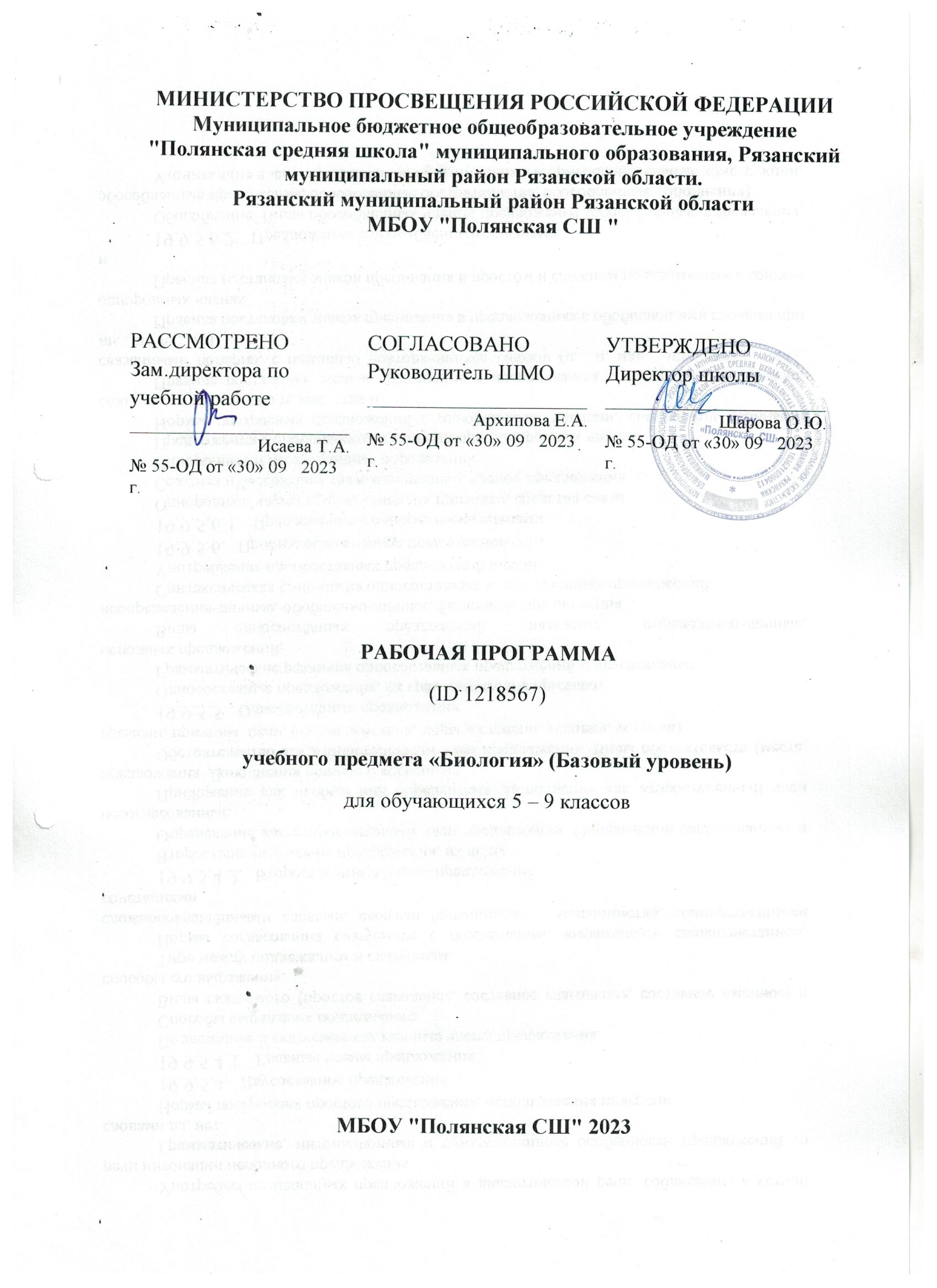 ПОЯСНИТЕЛЬНАЯ ЗАПИСКАПрограмма по биологии на уровне основного общего образования составлена на основе требований к результатам освоения основной образовательной программы основного общего образования, представленных в ФГОС ООО, а также федеральной рабочей программы воспитания.Программа по биологии направлена на формирование естественно-научной грамотности обучающихся и организацию изучения биологии на деятельностной основе. В программе по биологии учитываются возможности учебного предмета в реализации требований ФГОС ООО к планируемым личностным и метапредметным результатам обучения, а также реализация межпредметных связей естественно-научных учебных предметов на уровне основного общего образования. В программе по биологии определяются основные цели изучения биологии на уровне основного общего образования, планируемые результаты освоения программы по биологии: личностные, метапредметные, предметные. Предметные планируемые результаты даны для каждого года изучения биологии.Биология развивает представления о познаваемости живой природы и методах её познания, позволяет сформировать систему научных знаний о живых системах, умения их получать, присваивать и применять в жизненных ситуациях.Биологическая подготовка обеспечивает понимание обучающимися научных принципов человеческой деятельности в природе, закладывает основы экологической культуры, здорового образа жизни.Целями изучения биологии на уровне основного общего образования являются:формирование системы знаний о признаках и процессах жизнедеятельности биологических систем разного уровня организации;формирование системы знаний об особенностях строения, жизнедеятельности организма человека, условиях сохранения его здоровья;формирование умений применять методы биологической науки для изучения биологических систем, в том числе организма человека;формирование умений использовать информацию о современных достижениях в области биологии для объяснения процессов и явлений живой природы и жизнедеятельности собственного организма;формирование умений объяснять роль биологии в практической деятельности людей, значение биологического разнообразия для сохранения биосферы, последствия деятельности человека в природе;формирование экологической культуры в целях сохранения собственного здоровья и охраны окружающей среды.Достижение целей программы по биологии обеспечивается решением следующих задач:приобретение обучающимися знаний о живой природе, закономерностях строения, жизнедеятельности и средообразующей роли организмов, человеке как биосоциальном существе, о роли биологической науки в практической деятельности людей;овладение умениями проводить исследования с использованием биологического оборудования и наблюдения за состоянием собственного организма;освоение приёмов работы с биологической информацией, в том числе о современных достижениях в области биологии, её анализ и критическое оценивание;воспитание биологически и экологически грамотной личности, готовой к сохранению собственного здоровья и охраны окружающей среды.‌Общее число часов, отведенных для изучения биологии, составляет 238 часов: в 5 классе – 34 часа (1 час в неделю), в 6 классе – 34 часа (1 час в неделю), в 7 классе – 34 часа (1 час в неделю), в 8 классе – 68 часов (2 часа в неделю), в 9 классе – 68 часов (2 часа в неделю).‌‌Предлагаемый в программе по биологии перечень лабораторных и практических работ является рекомендательным, учитель делает выбор проведения лабораторных работ и опытов с учётом индивидуальных особенностей обучающихся, списка экспериментальных заданий, предлагаемых в рамках основного государственного экзамена по биологии.СОДЕРЖАНИЕ ОБУЧЕНИЯ5 КЛАСС Биология – наука о живой природеПонятие о жизни. Признаки живого (клеточное строение, питание, дыхание, выделение, рост и другие признаки). Объекты живой и неживой природы, их сравнение. Живая и неживая природа – единое целое.Биология – система наук о живой природе. Основные разделы биологии (ботаника, зоология, экология, цитология, анатомия, физиология и другие разделы). Профессии, связанные с биологией: врач, ветеринар, психолог, агроном, животновод и другие (4–5 профессий). Связь биологии с другими науками (математика, география и другие науки). Роль биологии в познании окружающего мира и практической деятельности современного человека.Кабинет биологии. Правила поведения и работы в кабинете с биологическими приборами и инструментами.Биологические термины, понятия, символы. Источники биологических знаний. Поиск информации с использованием различных источников (научно-популярная литература, справочники, Интернет). Методы изучения живой природыНаучные методы изучения живой природы: наблюдение, эксперимент, описание, измерение, классификация. Правила работы с увеличительными приборами.Метод описания в биологии (наглядный, словесный, схематический). Метод измерения (инструменты измерения). Наблюдение и эксперимент как ведущие методы биологии.Лабораторные и практические работыИзучение лабораторного оборудования: термометры, весы, чашки Петри, пробирки, мензурки. Правила работы с оборудованием в школьном кабинете.Ознакомление с устройством лупы, светового микроскопа, правила работы с ними.Ознакомление с растительными и животными клетками: томата и арбуза (натуральные препараты), инфузории туфельки и гидры (готовые микропрепараты) с помощью лупы и светового микроскопа.Экскурсии или видеоэкскурсииОвладение методами изучения живой природы – наблюдением и экспериментом. Организмы – тела живой природыПонятие об организме. Доядерные и ядерные организмы. Клетка и её открытие. Клеточное строение организмов. Цитология – наука о клетке. Клетка – наименьшая единица строения и жизнедеятельности организмов. Устройство увеличительных приборов: лупы и микроскопа. Строение клетки под световым микроскопом: клеточная оболочка, цитоплазма, ядро.Одноклеточные и многоклеточные организмы. Клетки, ткани, органы, системы органов.Жизнедеятельность организмов. Особенности строения и процессов жизнедеятельности у растений, животных, бактерий и грибов.Свойства организмов: питание, дыхание, выделение, движение, размножение, развитие, раздражимость, приспособленность. Организм – единое целое.Разнообразие организмов и их классификация (таксоны в биологии: царства, типы (отделы), классы, отряды (порядки), семейства, роды, виды. Бактерии и вирусы как формы жизни. Значение бактерий и вирусов в природе и в жизни человека.Лабораторные и практические работыИзучение клеток кожицы чешуи лука под лупой и микроскопом (на примере самостоятельно приготовленного микропрепарата).Ознакомление с принципами систематики организмов. Наблюдение за потреблением воды растением. Организмы и среда обитанияПонятие о среде обитания. Водная, наземно-воздушная, почвенная, внутриорганизменная среды обитания. Представители сред обитания. Особенности сред обитания организмов. Приспособления организмов к среде обитания. Сезонные изменения в жизни организмов.Лабораторные и практические работы.Выявление приспособлений организмов к среде обитания (на конкретных примерах).Экскурсии или видеоэкскурсии.Растительный и животный мир родного края (краеведение). Природные сообществаПонятие о природном сообществе. Взаимосвязи организмов в природных сообществах. Пищевые связи в сообществах. Пищевые звенья, цепи и сети питания. Производители, потребители и разрушители органических веществ в природных сообществах. Примеры природных сообществ (лес, пруд, озеро и другие природные сообщества).Искусственные сообщества, их отличительные признаки от природных сообществ. Причины неустойчивости искусственных сообществ. Роль искусственных сообществ в жизни человека.Природные зоны Земли, их обитатели. Флора и фауна природных зон. Ландшафты: природные и культурные.Лабораторные и практические работы.Изучение искусственных сообществ и их обитателей (на примере аквариума и других искусственных сообществ).Экскурсии или видеоэкскурсии.Изучение природных сообществ (на примере леса, озера, пруда, луга и других природных сообществ.).Изучение сезонных явлений в жизни природных сообществ. Живая природа и человекИзменения в природе в связи с развитием сельского хозяйства, производства и ростом численности населения. Влияние человека на живую природу в ходе истории. Глобальные экологические проблемы. Загрязнение воздушной и водной оболочек Земли, потери почв, их предотвращение. Пути сохранения биологического разнообразия. Охраняемые территории (заповедники, заказники, национальные парки, памятники природы). Красная книга Российской Федерации. Осознание жизни как великой ценности.Практические работы.Проведение акции по уборке мусора в ближайшем лесу, парке, сквере или на пришкольной территории.6 КЛАСС Растительный организмБотаника – наука о растениях. Разделы ботаники. Связь ботаники с другими науками и техникой. Общие признаки растений.Разнообразие растений. Уровни организации растительного организма. Высшие и низшие растения. Споровые и семенные растения.Растительная клетка. Изучение растительной клетки под световым микроскопом: клеточная оболочка, ядро, цитоплазма (пластиды, митохондрии, вакуоли с клеточным соком). Растительные ткани. Функции растительных тканей.Органы и системы органов растений. Строение органов растительного организма, их роль и связь между собой.Лабораторные и практические работы.Изучение микроскопического строения листа водного растения элодеи.Изучение строения растительных тканей (использование микропрепаратов).Изучение внешнего строения травянистого цветкового растения (на живых или гербарных экземплярах растений): пастушья сумка, редька дикая, лютик едкий и другие растения.Обнаружение неорганических и органических веществ в растении.Экскурсии или видеоэкскурсии.Ознакомление в природе с цветковыми растениями. Строение и многообразие покрытосеменных растенийСтроение семян. Состав и строение семян. Виды корней и типы корневых систем. Видоизменения корней. Корень – орган почвенного (минерального) питания. Корни и корневые системы. Внешнее и внутреннее строение корня в связи с его функциями. Корневой чехлик. Зоны корня. Корневые волоски. Рост корня. Поглощение корнями воды и минеральных веществ, необходимых растению (корневое давление, осмос). Видоизменение корней. Побег. Развитие побега из почки. Строение стебля. Внешнее и внутреннее строение листа. Видоизменения побегов: корневище, клубень, луковица. Их строение, биологическое и хозяйственное значение. Побег и почки. Листорасположение и листовая мозаика. Строение и функции листа. Простые и сложные листья. Видоизменения листьев. Особенности внутреннего строения листа в связи с его функциями (кожица и устьица, основная ткань листа, проводящие пучки). Лист – орган воздушного питания.Строение и разнообразие цветков. Соцветия. Плоды. Типы плодов. Распространение плодов и семян в природе.Лабораторные и практические работы.Изучение строения корневых систем (стержневой и мочковатой) на примере гербарных экземпляров или живых растений.Изучение микропрепарата клеток корня.Ознакомление с внешним строением листьев и листорасположением (на комнатных растениях).Изучение строения вегетативных и генеративных почек (на примере сирени, тополя и других растений).Изучение микроскопического строения листа (на готовых микропрепаратах).Рассматривание микроскопического строения ветки дерева (на готовом микропрепарате).Исследование строения корневища, клубня, луковицы.Изучение строения цветков.Ознакомление с различными типами соцветий. Изучение строения семян двудольных растений.Изучение строения семян однодольных растений. Жизнедеятельность растительного организмаОбмен веществ у растенийНеорганические (вода, минеральные соли) и органические вещества (белки, жиры, углеводы, нуклеиновые кислоты, витамины и другие вещества) растения. Минеральное питание растений. Удобрения. Питание растения. Поглощение корнями воды и минеральных веществ, необходимых растению (корневое давление, осмос). Почва, её плодородие. Значение обработки почвы (окучивание), внесения удобрений, прореживания проростков, полива для жизни культурных растений. Гидропоника.Фотосинтез. Лист – орган воздушного питания. Значение фотосинтеза в природе и в жизни человека.Дыхание растения.Дыхание корня. Рыхление почвы для улучшения дыхания корней. Условия, препятствующие дыханию корней. Лист как орган дыхания (устьичный аппарат). Поступление в лист атмосферного воздуха. Сильная запылённость воздуха, как препятствие для дыхания листьев. Стебель как орган дыхания (наличие устьиц в кожице, чечевичек). Особенности дыхания растений. Взаимосвязь дыхания растения с фотосинтезом.Транспорт веществ в растении.Связь клеточного строения стебля с его функциями. Рост стебля в длину. Клеточное строение стебля травянистого растения: кожица, проводящие пучки, основная ткань (паренхима). Клеточное строение стебля древесного растения: кора (пробка, луб), камбий, древесина и сердцевина. Рост стебля в толщину. Проводящие ткани корня. Транспорт воды и минеральных веществ в растении (сосуды древесины) – восходящий ток. Испарение воды через стебель и листья (транспирация). Регуляция испарения воды в растении. Влияние внешних условий на испарение воды. Транспорт органических веществ в растении (ситовидные трубки луба) – нисходящий ток. Перераспределение и запасание веществ в растении. Выделение у растений. Листопад.Рост и развитие растения.Прорастание семян. Условия прорастания семян. Подготовка семян к посеву. Развитие проростков.Образовательные ткани. Конус нарастания побега, рост кончика корня. Верхушечный и вставочный рост. Рост корня и стебля в толщину, камбий. Образование годичных колец у древесных растений. Влияние фитогормонов на рост растения. Ростовые движения растений. Развитие побега из почки.Размножение растений и его значение. Семенное (генеративное) размножение растений. Цветки и соцветия. Опыление. Перекрёстное опыление (ветром, животными, водой) и самоопыление. Двойное оплодотворение. Наследование признаков обоих растений.Вегетативное размножение цветковых растений в природе. Вегетативное размножение культурных растений. Клоны. Сохранение признаков материнского растения. Хозяйственное значение вегетативного размножения.Лабораторные и практические работы.Наблюдение за ростом корня. Наблюдение за ростом побега.Определение возраста дерева по спилу.Выявление передвижения воды и минеральных веществ по древесине.Наблюдение процесса выделения кислорода на свету аквариумными растениями.Изучение роли рыхления для дыхания корней.Овладение приёмами вегетативного размножения растений (черенкование побегов, черенкование листьев и другие) на примере комнатных растений (традесканция, сенполия, бегония, сансевьера и другие растения).Определение всхожести семян культурных растений и посев их в грунт.Наблюдение за ростом и развитием цветкового растения в комнатных условиях (на примере фасоли или посевного гороха).Определение условий прорастания семян.7 КЛАСС Систематические группы растенийКлассификация растений. Вид как основная систематическая категория. Система растительного мира. Низшие, высшие споровые, высшие семенные растения. Основные таксоны (категории) систематики растений (царство, отдел, класс, порядок, семейство, род, вид). История развития систематики, описание видов, открытие новых видов. Роль систематики в биологии.Низшие растения. Водоросли. Общая характеристика водорослей. Одноклеточные и многоклеточные зелёные водоросли. Строение и жизнедеятельность зелёных водорослей. Размножение зелёных водорослей (бесполое и половое). Бурые и красные водоросли, их строение и жизнедеятельность. Значение водорослей в природе и жизни человека.Высшие споровые растения. Моховидные (Мхи). Общая характеристика мхов. Строение и жизнедеятельность зелёных и сфагновых мхов. Приспособленность мхов к жизни на сильно увлажнённых почвах. Размножение мхов, цикл развития на примере зелёного мха кукушкин лён. Роль мхов в заболачивании почв и торфообразовании. Использование торфа и продуктов его переработки в хозяйственной деятельности человека.Плауновидные (Плауны). Хвощевидные (Хвощи), Папоротниковидные (Папоротники). Общая характеристика. Усложнение строения папоротникообразных растений по сравнению с мхами. Особенности строения и жизнедеятельности плаунов, хвощей и папоротников. Размножение папоротникообразных. Цикл развития папоротника. Роль древних папоротникообразных в образовании каменного угля. Значение папоротникообразных в природе и жизни человека.Высшие семенные растения. Голосеменные. Общая характеристика. Хвойные растения, их разнообразие. Строение и жизнедеятельность хвойных. Размножение хвойных, цикл развития на примере сосны. Значение хвойных растений в природе и жизни человека.Покрытосеменные (цветковые) растения. Общая характеристика. Особенности строения и жизнедеятельности покрытосеменных как наиболее высокоорганизованной группы растений, их господство на Земле. Классификация покрытосеменных растений: класс Двудольные и класс Однодольные. Признаки классов. Цикл развития покрытосеменного растения.Семейства покрытосеменных (цветковых) растений (изучаются три семейства растений по выбору учителя с учётом местных условий, при этом возможно изучать семейства, не вошедшие в перечень, если они являются наиболее распространёнными в данном регионе). Характерные признаки семейств класса Двудольные (Крестоцветные, или Капустные, Розоцветные, или Розовые, Мотыльковые, или Бобовые, Паслёновые, Сложноцветные, или Астровые) и класса Однодольные (Лилейные, Злаки, или Мятликовые). Многообразие растений. Дикорастущие представители семейств. Культурные представители семейств, их использование человеком.Лабораторные и практические работы.Изучение строения одноклеточных водорослей (на примере хламидомонады и хлореллы).Изучение строения многоклеточных нитчатых водорослей (на примере спирогиры и улотрикса).Изучение внешнего строения мхов (на местных видах).Изучение внешнего строения папоротника или хвоща.Изучение внешнего строения веток, хвои, шишек и семян голосеменных растений (на примере ели, сосны или лиственницы).Изучение внешнего строения покрытосеменных растений. Изучение признаков представителей семейств: Крестоцветные (Капустные), Розоцветные (Розовые), Мотыльковые (Бобовые), Паслёновые, Сложноцветные (Астровые), Лилейные, Злаки (Мятликовые) на гербарных и натуральных образцах.Определение видов растений (на примере трёх семейств) с использованием определителей растений или определительных карточек. Развитие растительного мира на ЗемлеЭволюционное развитие растительного мира на Земле. Сохранение в земной коре растительных остатков, их изучение. «Живые ископаемые» растительного царства. Жизнь растений в воде. Первые наземные растения. Освоение растениями суши. Этапы развития наземных растений основных систематических групп. Вымершие растения.Экскурсии или видеоэкскурсии.Развитие растительного мира на Земле (экскурсия в палеонтологический или краеведческий музей). Растения в природных сообществахРастения и среда обитания. Экологические факторы. Растения и условия неживой природы: свет, температура, влага, атмосферный воздух. Растения и условия живой природы: прямое и косвенное воздействие организмов на растения. Приспособленность растений к среде обитания. Взаимосвязи растений между собой и с другими организмами.Растительные сообщества. Видовой состав растительных сообществ, преобладающие в них растения. Распределение видов в растительных сообществах. Сезонные изменения в жизни растительного сообщества. Смена растительных сообществ. Растительность (растительный покров) природных зон Земли. Флора.Растения и человекКультурные растения и их происхождение. Центры многообразия и происхождения культурных растений. Земледелие. Культурные растения сельскохозяйственных угодий: овощные, плодово-ягодные, полевые. Растения города, особенность городской флоры. Парки, лесопарки, скверы, ботанические сады. Декоративное цветоводство. Комнатные растения, комнатное цветоводство. Последствия деятельности человека в экосистемах. Охрана растительного мира. Восстановление численности редких видов растений: особо охраняемые природные территории (ООПТ). Красная книга России. Меры сохранения растительного мира.Экскурсии или видеоэкскурсии.Изучение сельскохозяйственных растений региона. Изучение сорных растений региона.Грибы. Лишайники. БактерииГрибы. Общая характеристика. Шляпочные грибы, их строение, питание, рост, размножение. Съедобные и ядовитые грибы. Меры профилактики заболеваний, связанных с грибами. Значение шляпочных грибов в природных сообществах и жизни человека. Промышленное выращивание шляпочных грибов (шампиньоны).Плесневые грибы. Дрожжевые грибы. Значение плесневых и дрожжевых грибов в природе и жизни человека (пищевая и фармацевтическая промышленность и другие).Паразитические грибы. Разнообразие и значение паразитических грибов (головня, спорынья, фитофтора, трутовик и другие). Борьба с заболеваниями, вызываемыми паразитическими грибами.Лишайники – комплексные организмы. Строение лишайников. Питание, рост и размножение лишайников. Значение лишайников в природе и жизни человека.Бактерии – доядерные организмы. Общая характеристика бактерий. Бактериальная клетка. Размножение бактерий. Распространение бактерий. Разнообразие бактерий. Значение бактерий в природных сообществах. Болезнетворные бактерии и меры профилактики заболеваний, вызываемых бактериями. Бактерии на службе у человека (в сельском хозяйстве, промышленности).Лабораторные и практические работы.Изучение строения одноклеточных (мукор) и многоклеточных (пеницилл) плесневых грибов.Изучение строения плодовых тел шляпочных грибов (или изучение шляпочных грибов на муляжах).Изучение строения лишайников.Изучение строения бактерий (на готовых микропрепаратах).8 КЛАССЖивотный организмЗоология – наука о животных. Разделы зоологии. Связь зоологии с другими науками и техникой.Общие признаки животных. Отличия животных от растений. Многообразие животного мира. Одноклеточные и многоклеточные животные. Форма тела животного, симметрия, размеры тела и другое.Животная клетка. Открытие животной клетки (А. Левенгук). Строение животной клетки: клеточная мембрана, органоиды передвижения, ядро с ядрышком, цитоплазма (митохондрии, пищеварительные и сократительные вакуоли, лизосомы, клеточный центр). Процессы, происходящие в клетке. Деление клетки. Ткани животных, их разнообразие. Органы и системы органов животных. Организм – единое целое.Лабораторные и практические работы.Исследование под микроскопом готовых микропрепаратов клеток и тканей животных.Строение и жизнедеятельность организма животногоОпора и движение животных. Особенности гидростатического, наружного и внутреннего скелета у животных. Передвижение у одноклеточных (амёбовидное, жгутиковое). Мышечные движения у многоклеточных: полёт насекомых, птиц, плавание рыб, движение по суше позвоночных животных (ползание, бег, ходьба и другое). Рычажные конечности.Питание и пищеварение у животных. Значение питания. Питание и пищеварение у простейших. Внутриполостное и внутриклеточное пищеварение, замкнутая и сквозная пищеварительная система у беспозвоночных. Пищеварительный тракт у позвоночных, пищеварительные железы. Ферменты. Особенности пищеварительной системы у представителей отрядов млекопитающих.Дыхание животных. Значение дыхания. Газообмен через всю поверхность клетки. Жаберное дыхание. Наружные и внутренние жабры. Кожное, трахейное, лёгочное дыхание у обитателей суши. Особенности кожного дыхания. Роль воздушных мешков у птиц.Транспорт веществ у животных. Роль транспорта веществ в организме животных. Замкнутая и незамкнутая кровеносные системы у беспозвоночных. Сердце, кровеносные сосуды. Спинной и брюшной сосуды, капилляры, «ложные сердца» у дождевого червя. Особенности строения незамкнутой кровеносной системы у моллюсков и насекомых. Круги кровообращения и особенности строения сердец у позвоночных, усложнение системы кровообращения.Выделение у животных. Значение выделения конечных продуктов обмена веществ. Сократительные вакуоли у простейших. Звёздчатые клетки и канальцы у плоских червей, выделительные трубочки и воронки у кольчатых червей. Мальпигиевы сосуды у насекомых. Почки (туловищные и тазовые), мочеточники, мочевой пузырь у позвоночных животных. Особенности выделения у птиц, связанные с полётом.Покровы тела у животных. Покровы у беспозвоночных. Усложнение строения кожи у позвоночных. Кожа как орган выделения. Роль кожи в теплоотдаче. Производные кожи. Средства пассивной и активной защиты у животных.Координация и регуляция жизнедеятельности у животных. Раздражимость у одноклеточных животных. Таксисы (фототаксис, трофотаксис, хемотаксис и другие таксисы). Нервная регуляция. Нервная система, её значение. Нервная система у беспозвоночных: сетчатая (диффузная), стволовая, узловая. Нервная система у позвоночных (трубчатая): головной и спинной мозг, нервы. Усложнение головного мозга от рыб до млекопитающих. Появление больших полушарий, коры, борозд и извилин. Гуморальная регуляция. Роль гормонов в жизни животных. Половые гормоны. Половой диморфизм. Органы чувств, их значение. Рецепторы. Простые и сложные (фасеточные) глаза у насекомых. Орган зрения и слуха у позвоночных, их усложнение. Органы обоняния, вкуса и осязания у беспозвоночных и позвоночных животных. Орган боковой линии у рыб.Поведение животных. Врождённое и приобретённое поведение (инстинкт и научение). Научение: условные рефлексы, импринтинг (запечатление), инсайт (постижение). Поведение: пищевое, оборонительное, территориальное, брачное, исследовательское. Стимулы поведения.Размножение и развитие животных. Бесполое размножение: деление клетки одноклеточного организма на две, почкование, фрагментация. Половое размножение. Преимущество полового размножения. Половые железы. Яичники и семенники. Половые клетки (гаметы). Оплодотворение. Зигота. Партеногенез. Зародышевое развитие. Строение яйца птицы. Внутриутробное развитие млекопитающих. Зародышевые оболочки. Плацента (детское место). Пупочный канатик (пуповина). Постэмбриональное развитие: прямое, непрямое. Метаморфоз (развитие с превращением): полный и неполный.Лабораторные и практические работы.Ознакомление с органами опоры и движения у животных. Изучение способов поглощения пищи у животных.Изучение способов дыхания у животных.Ознакомление с системами органов транспорта веществ у животных.Изучение покровов тела у животных.Изучение органов чувств у животных.Формирование условных рефлексов у аквариумных рыб. Строение яйца и развитие зародыша птицы (курицы).Систематические группы животныхОсновные категории систематики животных. Вид как основная систематическая категория животных. Классификация животных. Система животного мира. Систематические категории животных (царство, тип, класс, отряд, семейство, род, вид), их соподчинение. Бинарная номенклатура. Отражение современных знаний о происхождении и родстве животных в классификации животных.Одноклеточные животные – простейшие. Строение и жизнедеятельность простейших. Местообитание и образ жизни. Образование цисты при неблагоприятных условиях среды. Многообразие простейших. Значение простейших в природе и жизни человека (образование осадочных пород, возбудители заболеваний, симбиотические виды). Пути заражения человека и меры профилактики, вызываемые одноклеточными животными (малярийный плазмодий).Лабораторные и практические работыИсследование строения инфузории-туфельки и наблюдение за её передвижением. Изучение хемотаксиса.Многообразие простейших (на готовых препаратах).Изготовление модели клетки простейшего (амёбы, инфузории-туфельки и другое.).Многоклеточные животные. Кишечнополостные. Общая характеристика. Местообитание. Особенности строения и жизнедеятельности. Эктодерма и энтодерма. Внутриполостное и клеточное переваривание пищи. Регенерация. Рефлекс. Бесполое размножение (почкование). Половое размножение. Гермафродитизм. Раздельнополые кишечнополостные. Многообразие кишечнополостных. Значение кишечнополостных в природе и жизни человека. Коралловые полипы и их роль в рифообразовании.Лабораторные и практические работы.Исследование строения пресноводной гидры и её передвижения (школьный аквариум).Исследование питания гидры дафниями и циклопами (школьный аквариум).Изготовление модели пресноводной гидры.Плоские, круглые, кольчатые черви. Общая характеристика. Особенности строения и жизнедеятельности плоских, круглых и кольчатых червей. Многообразие червей. Паразитические плоские и круглые черви. Циклы развития печёночного сосальщика, бычьего цепня, человеческой аскариды. Черви, их приспособления к паразитизму, вред, наносимый человеку, сельскохозяйственным растениям и животным. Меры по предупреждению заражения паразитическими червями. Роль червей как почвообразователей.Лабораторные и практические работы.Исследование внешнего строения дождевого червя. Наблюдение за реакцией дождевого червя на раздражители.Исследование внутреннего строения дождевого червя (на готовом влажном препарате и микропрепарате).Изучение приспособлений паразитических червей к паразитизму (на готовых влажных и микропрепаратах).Членистоногие. Общая характеристика. Среды жизни. Внешнее и внутреннее строение членистоногих. Многообразие членистоногих. Представители классов.Ракообразные. Особенности строения и жизнедеятельности.Значение ракообразных в природе и жизни человека.Паукообразные. Особенности строения и жизнедеятельности в связи с жизнью на суше. Клещи – вредители культурных растений и меры борьбы с ними. Паразитические клещи – возбудители и переносчики опасных болезней. Меры защиты от клещей. Роль клещей в почвообразовании.Насекомые. Особенности строения и жизнедеятельности. Размножение насекомых и типы развития. Отряды насекомых: Прямокрылые, Равнокрылые, Полужесткокрылые, Чешуекрылые, Жесткокрылые, Перепончатокрылые, Двукрылые и другие. Насекомые – переносчики возбудителей и паразиты человека и домашних животных. Насекомые-вредители сада, огорода, поля, леса. Насекомые, снижающие численность вредителей растений. Поведение насекомых, инстинкты. Меры по сокращению численности насекомых-вредителей. Значение насекомых в природе и жизни человека.Лабораторные и практические работы.Исследование внешнего строения насекомого (на примере майского жука или других крупных насекомых-вредителей).Ознакомление с различными типами развития насекомых (на примере коллекций).Моллюски. Общая характеристика. Местообитание моллюсков. Строение и процессы жизнедеятельности, характерные для брюхоногих, двустворчатых, головоногих моллюсков. Черты приспособленности моллюсков к среде обитания. Размножение моллюсков. Многообразие моллюсков. Значение моллюсков в природе и жизни человека.Лабораторные и практические работы.Исследование внешнего строения раковин пресноводных и морских моллюсков (раковины беззубки, перловицы, прудовика, катушки и другие).Хордовые. Общая характеристика. Зародышевое развитие хордовых. Систематические группы хордовых. Подтип Бесчерепные (ланцетник). Подтип Черепные, или Позвоночные.Рыбы. Общая характеристика. Местообитание и внешнее строение рыб. Особенности внутреннего строения и процессов жизнедеятельности. Приспособленность рыб к условиям обитания. Отличия хрящевых рыб от костных рыб. Размножение, развитие и миграция рыб в природе. Многообразие рыб, основные систематические группы рыб. Значение рыб в природе и жизни человека. Хозяйственное значение рыб.Лабораторные и практические работы.Исследование внешнего строения и особенностей передвижения рыбы (на примере живой рыбы в банке с водой).Исследование внутреннего строения рыбы (на примере готового влажного препарата).Земноводные. Общая характеристика. Местообитание земноводных. Особенности внешнего и внутреннего строения, процессов жизнедеятельности, связанных с выходом земноводных на сушу. Приспособленность земноводных к жизни в воде и на суше. Размножение и развитие земноводных. Многообразие земноводных и их охрана. Значение земноводных в природе и жизни человека.Пресмыкающиеся. Общая характеристика. Местообитание пресмыкающихся. Особенности внешнего и внутреннего строения пресмыкающихся. Процессы жизнедеятельности. Приспособленность пресмыкающихся к жизни на суше. Размножение и развитие пресмыкающихся. Регенерация. Многообразие пресмыкающихся и их охрана. Значение пресмыкающихся в природе и жизни человека.Птицы. Общая характеристика. Особенности внешнего строения птиц. Особенности внутреннего строения и процессов жизнедеятельности птиц. Приспособления птиц к полёту. Поведение. Размножение и развитие птиц. Забота о потомстве. Сезонные явления в жизни птиц. Миграции птиц, их изучение. Многообразие птиц. Экологические группы птиц (по выбору учителя на примере трёх экологических групп с учётом распространения птиц в регионе). Приспособленность птиц к различным условиям среды. Значение птиц в природе и жизни человека.Лабораторные и практические работы.Исследование внешнего строения и перьевого покрова птиц (на примере чучела птиц и набора перьев: контурных, пуховых и пуха).Исследование особенностей скелета птицы.Млекопитающие. Общая характеристика. Среды жизни млекопитающих. Особенности внешнего строения, скелета и мускулатуры, внутреннего строения. Процессы жизнедеятельности. Усложнение нервной системы. Поведение млекопитающих. Размножение и развитие. Забота о потомстве.Первозвери. Однопроходные (яйцекладущие) и Сумчатые (низшие звери). Плацентарные млекопитающие. Многообразие млекопитающих (по выбору учителя изучаются 6 отрядов млекопитающих на примере двух видов из каждого отряда). Насекомоядные и Рукокрылые. Грызуны, Зайцеобразные. Хищные. Ластоногие и Китообразные. Парнокопытные и Непарнокопытные. Приматы. Семейства отряда Хищные: собачьи, кошачьи, куньи, медвежьи.Значение млекопитающих в природе и жизни человека. Млекопитающие – переносчики возбудителей опасных заболеваний. Меры борьбы с грызунами. Многообразие млекопитающих родного края.Лабораторные и практические работы.Исследование особенностей скелета млекопитающих.Исследование особенностей зубной системы млекопитающих.Развитие животного мира на ЗемлеЭволюционное развитие животного мира на Земле. Усложнение животных в процессе эволюции. Доказательства эволюционного развития животного мира. Палеонтология. Ископаемые остатки животных, их изучение. Методы изучения ископаемых остатков. Реставрация древних животных. «Живые ископаемые» животного мира.Жизнь животных в воде. Одноклеточные животные. Происхождение многоклеточных животных. Основные этапы эволюции беспозвоночных. Основные этапы эволюции позвоночных животных. Вымершие животные.Лабораторные и практические работы.Исследование ископаемых остатков вымерших животных.Животные в природных сообществахЖивотные и среда обитания. Влияние света, температуры и влажности на животных. Приспособленность животных к условиям среды обитания.Популяции животных, их характеристики. Одиночный и групповой образ жизни. Взаимосвязи животных между собой и с другими организмами. Пищевые связи в природном сообществе. Пищевые уровни, экологическая пирамида. Экосистема.Животный мир природных зон Земли. Основные закономерности распределения животных на планете. Фауна.Животные и человекВоздействие человека на животных в природе: прямое и косвенное. Промысловые животные (рыболовство, охота). Ведение промысла животных на основе научного подхода. Загрязнение окружающей среды.Одомашнивание животных. Селекция, породы, искусственный отбор, дикие предки домашних животных. Значение домашних животных в жизни человека. Животные сельскохозяйственных угодий. Методы борьбы с животными-вредителями.Город как особая искусственная среда, созданная человеком. Синантропные виды животных. Условия их обитания. Беспозвоночные и позвоночные животные города. Адаптация животных к новым условиям. Рекреационный пресс на животных диких видов в условиях города. Безнадзорные домашние животные. Питомники. Восстановление численности редких видов животных: особо охраняемые природные территории (ООПТ). Красная книга России. Меры сохранения животного мира.9 КЛАССЧеловек – биосоциальный видНауки о человеке (анатомия, физиология, психология, антропология, гигиена, санитария, экология человека). Методы изучения организма человека. Значение знаний о человеке для самопознания и сохранения здоровья. Особенности человека как биосоциального существа.Место человека в системе органического мира. Человек как часть природы. Систематическое положение современного человека. Сходство человека с млекопитающими. Отличие человека от приматов. Доказательства животного происхождения человека. Человек разумный. Антропогенез, его этапы. Биологические и социальные факторы становления человека. Человеческие расы.Структура организма человекаСтроение и химический состав клетки. Обмен веществ и превращение энергии в клетке. Многообразие клеток, их деление. Нуклеиновые кислоты. Гены. Хромосомы. Хромосомный набор. Митоз, мейоз. Соматические и половые клетки. Стволовые клетки. Типы тканей организма человека: эпителиальные, соединительные, мышечные, нервная. Свойства тканей, их функции. Органы и системы органов. Организм как единое целое. Взаимосвязь органов и систем как основа гомеостаза.Лабораторные и практические работы.Изучение микроскопического строения тканей (на готовых микропрепаратах).Распознавание органов и систем органов человека (по таблицам).Нейрогуморальная регуляцияНервная система человека, её организация и значение. Нейроны, нервы, нервные узлы. Рефлекс. Рефлекторная дуга.Рецепторы. Двухнейронные и трёхнейронные рефлекторные дуги. Спинной мозг, его строение и функции. Рефлексы спинного мозга. Головной мозг, его строение и функции. Большие полушария. Рефлексы головного мозга. Безусловные (врождённые) и условные (приобретённые) рефлексы. Соматическая нервная система. Вегетативная (автономная) нервная система. Нервная система как единое целое. Нарушения в работе нервной системы.Гуморальная регуляция функций. Эндокринная система. Железы внутренней секреции. Железы смешанной секреции. Гормоны, их роль в регуляции физиологических функций организма, роста и развития. Нарушение в работе эндокринных желёз. Особенности рефлекторной и гуморальной регуляции функций организма.Лабораторные и практические работы.Изучение головного мозга человека (по муляжам).Изучение изменения размера зрачка в зависимости от освещённости.Опора и движениеЗначение опорно-двигательного аппарата. Скелет человека, строение его отделов и функции. Кости, их химический состав, строение. Типы костей. Рост костей в длину и толщину. Соединение костей. Скелет головы. Скелет туловища. Скелет конечностей и их поясов. Особенности скелета человека, связанные с прямохождением и трудовой деятельностью.Мышечная система. Строение и функции скелетных мышц. Работа мышц: статическая и динамическая, мышцы сгибатели и разгибатели. Утомление мышц. Гиподинамия. Роль двигательной активности в сохранении здоровья.Нарушения опорно-двигательной системы. Возрастные изменения в строении костей. Нарушение осанки. Предупреждение искривления позвоночника и развития плоскостопия. Профилактика травматизма. Первая помощь при травмах опорно-двигательного аппарата.Лабораторные и практические работы.Исследование свойств кости.Изучение строения костей (на муляжах).Изучение строения позвонков (на муляжах). Определение гибкости позвоночника.Измерение массы и роста своего организма.Изучение влияния статической и динамической нагрузки на утомление мышц.Выявление нарушения осанки.Определение признаков плоскостопия.Оказание первой помощи при повреждении скелета и мышц.Внутренняя среда организмаВнутренняя среда и её функции. Форменные элементы крови: эритроциты, лейкоциты и тромбоциты. Малокровие, его причины. Красный костный мозг, его роль в организме. Плазма крови. Постоянство внутренней среды (гомеостаз). Свёртывание крови. Группы крови. Резус-фактор. Переливание крови. Донорство.Иммунитет и его виды. Факторы, влияющие на иммунитет (приобретённые иммунодефициты): радиационное облучение, химическое отравление, голодание, воспаление, вирусные заболевания, ВИЧ-инфекция. Вилочковая железа, лимфатические узлы. Вакцины и лечебные сыворотки. Значение работ Л. Пастера и И.И. Мечникова по изучению иммунитета.Лабораторные и практические работы.Изучение микроскопического строения крови человека и лягушки (сравнение) на готовых микропрепаратах.КровообращениеОрганы кровообращения. Строение и работа сердца. Автоматизм сердца. Сердечный цикл, его длительность. Большой и малый круги кровообращения. Движение крови по сосудам. Пульс. Лимфатическая система, лимфоотток. Регуляция деятельности сердца и сосудов. Гигиена сердечно-сосудистой системы. Профилактика сердечно-сосудистых заболеваний. Первая помощь при кровотечениях.Лабораторные и практические работы.Измерение кровяного давления.Определение пульса и числа сердечных сокращений в покое и после дозированных физических нагрузок у человека.Первая помощь при кровотечениях.ДыханиеДыхание и его значение. Органы дыхания. Лёгкие. Взаимосвязь строения и функций органов дыхания. Газообмен в лёгких и тканях. Жизненная ёмкость лёгких. Механизмы дыхания. Дыхательные движения. Регуляция дыхания.Инфекционные болезни, передающиеся через воздух, предупреждение воздушно-капельных инфекций. Вред табакокурения, употребления наркотических и психотропных веществ. Реанимация. Охрана воздушной среды. Оказание первой помощи при поражении органов дыхания.Лабораторные и практические работы.Измерение обхвата грудной клетки в состоянии вдоха и выдоха. Определение частоты дыхания. Влияние различных факторов на частоту дыхания.Питание и пищеварениеПитательные вещества и пищевые продукты. Питание и его значение. Пищеварение. Органы пищеварения, их строение и функции. Ферменты, их роль в пищеварении. Пищеварение в ротовой полости. Зубы и уход за ними. Пищеварение в желудке, в тонком и в толстом кишечнике. Всасывание питательных веществ. Всасывание воды. Пищеварительные железы: печень и поджелудочная железа, их роль в пищеварении.Микробиом человека – совокупность микроорганизмов, населяющих организм человека. Регуляция пищеварения. Методы изучения органов пищеварения. Работы И.П. Павлова.Гигиена питания. Предупреждение глистных и желудочно-кишечных заболеваний, пищевых отравлений. Влияние курения и алкоголя на пищеварение.Лабораторные и практические работы.Исследование действия ферментов слюны на крахмал.Наблюдение действия желудочного сока на белки.Обмен веществ и превращение энергииОбмен веществ и превращение энергии в организме человека. Пластический и энергетический обмен. Обмен воды и минеральных солей. Обмен белков, углеводов и жиров в организме. Регуляция обмена веществ и превращения энергии.Витамины и их роль для организма. Поступление витаминов с пищей. Синтез витаминов в организме. Авитаминозы и гиповитаминозы. Сохранение витаминов в пище.Нормы и режим питания. Рациональное питание – фактор укрепления здоровья. Нарушение обмена веществ.Лабораторные и практические работы.Исследование состава продуктов питания.Составление меню в зависимости от калорийности пищи.Способы сохранения витаминов в пищевых продуктах.КожаСтроение и функции кожи. Кожа и её производные. Кожа и терморегуляция. Влияние на кожу факторов окружающей среды.Закаливание и его роль. Способы закаливания организма. Гигиена кожи, гигиенические требования к одежде и обуви. Заболевания кожи и их предупреждения. Профилактика и первая помощь при тепловом и солнечном ударах, ожогах и обморожениях.Лабораторные и практические работы.Исследование с помощью лупы тыльной и ладонной стороны кисти.Определение жирности различных участков кожи лица.Описание мер по уходу за кожей лица и волосами в зависимости от типа кожи.Описание основных гигиенических требований к одежде и обуви.ВыделениеЗначение выделения. Органы выделения. Органы мочевыделительной системы, их строение и функции. Микроскопическое строение почки. Нефрон. Образование мочи. Регуляция мочеобразования и мочеиспускания. Заболевания органов мочевыделительной системы, их предупреждение.Лабораторные и практические работы.Определение местоположения почек (на муляже). Описание мер профилактики болезней почек.Размножение и развитиеОрганы репродукции, строение и функции. Половые железы. Половые клетки. Оплодотворение. Внутриутробное развитие. Влияние на эмбриональное развитие факторов окружающей среды. Роды. Лактация. Рост и развитие ребёнка. Половое созревание. Наследование признаков у человека. Наследственные болезни, их причины и предупреждение. Набор хромосом, половые хромосомы, гены. Роль генетических знаний для планирования семьи. Инфекции, передающиеся половым путём, их профилактика.Лабораторные и практические работы.Описание основных мер по профилактике инфекционных вирусных заболеваний: СПИД и гепатит.Органы чувств и сенсорные системыОрганы чувств и их значение. Анализаторы. Сенсорные системы. Глаз и зрение. Оптическая система глаза. Сетчатка. Зрительные рецепторы. Зрительное восприятие. Нарушения зрения и их причины. Гигиена зрения.Ухо и слух. Строение и функции органа слуха. Механизм работы слухового анализатора. Слуховое восприятие. Нарушения слуха и их причины. Гигиена слуха.Органы равновесия, мышечного чувства, осязания, обоняния и вкуса. Взаимодействие сенсорных систем организма.Лабораторные и практические работыОпределение остроты зрения у человека.Изучение строения органа зрения (на муляже и влажном препарате).Изучение строения органа слуха (на муляже).Поведение и психикаПсихика и поведение человека. Потребности и мотивы поведения. Социальная обусловленность поведения человека. Рефлекторная теория поведения. Высшая нервная деятельность человека, работы И.М. Сеченова, И.П. Павлова. Механизм образования условных рефлексов. Торможение. Динамический стереотип. Роль гормонов в поведении. Наследственные и ненаследственные программы поведения у человека. Приспособительный характер поведения.Первая и вторая сигнальные системы. Познавательная деятельность мозга. Речь и мышление. Память и внимание. Эмоции. Индивидуальные особенности личности: способности, темперамент, характер, одарённость. Типы высшей нервной деятельности и темперамента. Особенности психики человека. Гигиена физического и умственного труда. Режим труда и отдыха. Сон и его значение. Гигиена сна.Лабораторные и практические работы.Изучение кратковременной памяти.Определение объёма механической и логической памяти.Оценка сформированности навыков логического мышления.Человек и окружающая средаЧеловек и окружающая среда. Экологические факторы и их действие на организм человека. Зависимость здоровья человека от состояния окружающей среды. Микроклимат жилых помещений. Соблюдение правил поведения в окружающей среде, в опасных и чрезвычайных ситуациях.Здоровье человека как социальная ценность. Факторы, нарушающие здоровье: гиподинамия, курение, употребление алкоголя, наркотиков, несбалансированное питание, стресс. Укрепление здоровья: аутотренинг, закаливание, двигательная активность, сбалансированное питание. Культура отношения к собственному здоровью и здоровью окружающих. Всемирная организация здравоохранения.Человек как часть биосферы Земли. Антропогенные воздействия на природу. Урбанизация. Цивилизация. Техногенные изменения в окружающей среде. Современные глобальные экологические проблемы. Значение охраны окружающей среды для сохранения человечества.​ПЛАНИРУЕМЫЕ РЕЗУЛЬТАТЫ ОСВОЕНИЯ ПРОГРАММЫ ПО БИОЛОГИИ НА УРОВНЕ ОСНОВНОГО ОБЩЕГО ОБРАЗОВАНИЯ (БАЗОВЫЙ УРОВЕНЬ)​Освоение учебного предмета «Биология» на уровне основного общего образования должно обеспечить достижение следующих обучающимися личностных, метапредметных и предметных результатов. ЛИЧНОСТНЫЕ РЕЗУЛЬТАТЫЛичностные результаты освоения программы по биологии основного общего образования должны отражать готовность обучающихся руководствоваться системой позитивных ценностных ориентаций и расширение опыта деятельности на ее основе и в процессе реализации основных направлений воспитательной деятельности, в том числе в части:1) гражданского воспитания: готовность к конструктивной совместной деятельности при выполнении исследований и проектов, стремление к взаимопониманию и взаимопомощи;2) патриотического воспитания:отношение к биологии как к важной составляющей культуры, гордость за вклад российских и советских учёных в развитие мировой биологической науки;3) духовно-нравственного воспитания:готовность оценивать поведение и поступки с позиции нравственных норм и норм экологической культуры;понимание значимости нравственного аспекта деятельности человека в медицине и биологии;4) эстетического воспитания:понимание роли биологии в формировании эстетической культуры личности;5) физического воспитания, формирования культуры здоровья и эмоционального благополучия:ответственное отношение к своему здоровью и установка на здоровый образ жизни (здоровое питание, соблюдение гигиенических правил и норм, сбалансированный режим занятий и отдыха, регулярная физическая активность);осознание последствий и неприятие вредных привычек (употребление алкоголя, наркотиков, курение) и иных форм вреда для физического и психического здоровья;соблюдение правил безопасности, в том числе навыки безопасного поведения в природной среде;сформированность навыка рефлексии, управление собственным эмоциональным состоянием;6) трудового воспитания:активное участие в решении практических задач (в рамках семьи, образовательной организации, населенного пункта, края) биологической и экологической направленности, интерес к практическому изучению профессий, связанных с биологией;7) экологического воспитания:ориентация на применение биологических знаний при решении задач в области окружающей среды;осознание экологических проблем и путей их решения;готовность к участию в практической деятельности экологической направленности;8) ценности научного познания:ориентация на современную систему научных представлений об основных биологических закономерностях, взаимосвязях человека с природной и социальной средой;понимание роли биологической науки в формировании научного мировоззрения;развитие научной любознательности, интереса к биологической науке, навыков исследовательской деятельности;9) адаптации обучающегося к изменяющимся условиям социальной и природной среды:адекватная оценка изменяющихся условий;принятие решения (индивидуальное, в группе) в изменяющихся условиях на основании анализа биологической информации;планирование действий в новой ситуации на основании знаний биологических закономерностей.МЕТАПРЕДМЕТНЫЕ РЕЗУЛЬТАТЫМетапредметные результаты освоения программы по биологии основного общего образования, должны отражать овладение следующими универсальными учебными действиями:Познавательные универсальные учебные действия1) базовые логические действия:выявлять и характеризовать существенные признаки биологических объектов (явлений);устанавливать существенный признак классификации биологических объектов (явлений, процессов), основания для обобщения и сравнения, критерии проводимого анализа;с учётом предложенной биологической задачи выявлять закономерности и противоречия в рассматриваемых фактах и наблюдениях, предлагать критерии для выявления закономерностей и противоречий;выявлять дефициты информации, данных, необходимых для решения поставленной задачи;выявлять причинно-следственные связи при изучении биологических явлений и процессов, делать выводы с использованием дедуктивных и индуктивных умозаключений, умозаключений по аналогии, формулировать гипотезы о взаимосвязях;самостоятельно выбирать способ решения учебной биологической задачи (сравнивать несколько вариантов решения, выбирать наиболее подходящий с учётом самостоятельно выделенных критериев).2) базовые исследовательские действия:использовать вопросы как исследовательский инструмент познания;формулировать вопросы, фиксирующие разрыв между реальным и желательным состоянием ситуации, объекта, и самостоятельно устанавливать искомое и данное;формировать гипотезу об истинности собственных суждений, аргументировать свою позицию, мнение;проводить по самостоятельно составленному плану наблюдение, несложный биологический эксперимент, небольшое исследование по установлению особенностей биологического объекта (процесса) изучения, причинно-следственных связей и зависимостей биологических объектов между собой;оценивать на применимость и достоверность информацию, полученную в ходе наблюдения и эксперимента;самостоятельно формулировать обобщения и выводы по результатам проведённого наблюдения, эксперимента, владеть инструментами оценки достоверности полученных выводов и обобщений;прогнозировать возможное дальнейшее развитие биологических процессов и их последствия в аналогичных или сходных ситуациях, а также выдвигать предположения об их развитии в новых условиях и контекстах.3) работа с информацией:применять различные методы, инструменты и запросы при поиске и отборе биологической информации или данных из источников с учётом предложенной учебной биологической задачи;выбирать, анализировать, систематизировать и интерпретировать биологическую информацию различных видов и форм представления;находить сходные аргументы (подтверждающие или опровергающие одну и ту же идею, версию) в различных информационных источниках;самостоятельно выбирать оптимальную форму представления информации и иллюстрировать решаемые задачи несложными схемами, диаграммами, иной графикой и их комбинациями;оценивать надёжность биологической информации по критериям, предложенным учителем или сформулированным самостоятельно;запоминать и систематизировать биологическую информацию.Коммуникативные универсальные учебные действия1) общение:воспринимать и формулировать суждения, выражать эмоции в процессе выполнения практических и лабораторных работ;выражать себя (свою точку зрения) в устных и письменных текстах;распознавать невербальные средства общения, понимать значение социальных знаков, знать и распознавать предпосылки конфликтных ситуаций и смягчать конфликты, вести переговоры;понимать намерения других, проявлять уважительное отношение к собеседнику и в корректной форме формулировать свои возражения;в ходе диалога и (или) дискуссии задавать вопросы по существу обсуждаемой биологической темы и высказывать идеи, нацеленные на решение биологической задачи и поддержание благожелательности общения;сопоставлять свои суждения с суждениями других участников диалога, обнаруживать различие и сходство позиций;публично представлять результаты выполненного биологического опыта (эксперимента, исследования, проекта);самостоятельно выбирать формат выступления с учётом задач презентации и особенностей аудитории и в соответствии с ним составлять устные и письменные тексты с использованием иллюстративных материалов.2) совместная деятельность:понимать и использовать преимущества командной и индивидуальной работы при решении конкретной биологической проблемы, обосновывать необходимость применения групповых форм взаимодействия при решении поставленной учебной задачи;принимать цель совместной деятельности, коллективно строить действия по её достижению: распределять роли, договариваться, обсуждать процесс и результат совместной работы, уметь обобщать мнения нескольких людей, проявлять готовность руководить, выполнять поручения, подчиняться;планировать организацию совместной работы, определять свою роль (с учётом предпочтений и возможностей всех участников взаимодействия), распределять задачи между членами команды, участвовать в групповых формах работы (обсуждения, обмен мнениями, мозговые штурмы и иные);выполнять свою часть работы, достигать качественного результата по своему направлению и координировать свои действия с другими членами команды;оценивать качество своего вклада в общий продукт по критериям, самостоятельно сформулированным участниками взаимодействия, сравнивать результаты с исходной задачей и вклад каждого члена команды в достижение результатов, разделять сферу ответственности и проявлять готовность к предоставлению отчёта перед группой;овладеть системой универсальных коммуникативных действий, которая обеспечивает сформированность социальных навыков и эмоционального интеллекта обучающихся. Регулятивные универсальные учебные действияСамоорганизация:выявлять проблемы для решения в жизненных и учебных ситуациях, используя биологические знания;ориентироваться в различных подходах принятия решений (индивидуальное, принятие решения в группе, принятие решений группой);самостоятельно составлять алгоритм решения задачи (или его часть), выбирать способ решения учебной биологической задачи с учётом имеющихся ресурсов и собственных возможностей, аргументировать предлагаемые варианты решений;составлять план действий (план реализации намеченного алгоритма решения), корректировать предложенный алгоритм с учётом получения новых биологических знаний об изучаемом биологическом объекте;делать выбор и брать ответственность за решение.Самоконтроль, эмоциональный интеллект:владеть способами самоконтроля, самомотивации и рефлексии;давать оценку ситуации и предлагать план её изменения;учитывать контекст и предвидеть трудности, которые могут возникнуть при решении учебной биологической задачи, адаптировать решение к меняющимся обстоятельствам;объяснять причины достижения (недостижения) результатов деятельности, давать оценку приобретённому опыту, уметь находить позитивное в произошедшей ситуации;вносить коррективы в деятельность на основе новых обстоятельств, изменившихся ситуаций, установленных ошибок, возникших трудностей;оценивать соответствие результата цели и условиям;различать, называть и управлять собственными эмоциями и эмоциями других;выявлять и анализировать причины эмоций;ставить себя на место другого человека, понимать мотивы и намерения другого;регулировать способ выражения эмоций.Принятие себя и другихосознанно относиться к другому человеку, его мнению;признавать своё право на ошибку и такое же право другого;открытость себе и другим;осознавать невозможность контролировать всё вокруг;овладеть системой универсальных учебных регулятивных действий, которая обеспечивает формирование смысловых установок личности (внутренняя позиция личности), и жизненных навыков личности (управления собой, самодисциплины, устойчивого поведения).ПРЕДМЕТНЫЕ РЕЗУЛЬТАТЫПредметные результаты освоения программы по биологии к концу обучения в 5 классе:характеризовать биологию как науку о живой природе, называть признаки живого, сравнивать объекты живой и неживой природы;перечислять источники биологических знаний, характеризовать значение биологических знаний для современного человека, профессии, связанные с биологией (4–5 профессий);приводить примеры вклада российских (в том числе В. И. Вернадский, А. Л. Чижевский) и зарубежных (в том числе Аристотель, Теофраст, Гиппократ) учёных в развитие биологии;иметь представление о важнейших биологических процессах и явлениях: питание, дыхание, транспорт веществ, раздражимость, рост, развитие, движение, размножение;применять биологические термины и понятия (в том числе: живые тела, биология, экология, цитология, анатомия, физиология, биологическая систематика, клетка, ткань, орган, система органов, организм, вирус, движение, питание, фотосинтез, дыхание, выделение, раздражимость, рост, размножение, развитие, среда обитания, природное сообщество, искусственное сообщество) в соответствии с поставленной задачей и в контексте;различать по внешнему виду (изображениям), схемам и описаниям доядерные и ядерные организмы, различные биологические объекты: растения, животных, грибы, лишайники, бактерии, природные и искусственные сообщества, взаимосвязи организмов в природном и искусственном сообществах, представителей флоры и фауны природных зон Земли, ландшафты природные и культурные;проводить описание организма (растения, животного) по заданному плану, выделять существенные признаки строения и процессов жизнедеятельности организмов, характеризовать организмы как тела живой природы, перечислять особенности растений, животных, грибов, лишайников, бактерий и вирусов;раскрывать понятие о среде обитания (водной, наземно-воздушной, почвенной, внутриорганизменной), условиях среды обитания;приводить примеры, характеризующие приспособленность организмов к среде обитания, взаимосвязи организмов в сообществах;выделять отличительные признаки природных и искусственных сообществ;аргументировать основные правила поведения человека в природе и объяснять значение природоохранной деятельности человека, анализировать глобальные экологические проблемы;раскрывать роль биологии в практической деятельности человека;демонстрировать на конкретных примерах связь знаний биологии со знаниями по математике, предметов гуманитарного цикла, различными видами искусства;выполнять практические работы (поиск информации с использованием различных источников, описание организма по заданному плану) и лабораторные работы (работа с микроскопом, знакомство с различными способами измерения и сравнения живых объектов);применять методы биологии (наблюдение, описание, классификация, измерение, эксперимент): проводить наблюдения за организмами, описывать биологические объекты, процессы и явления, выполнять биологический рисунок и измерение биологических объектов;владеть приёмами работы с лупой, световым и цифровым микроскопами при рассматривании биологических объектов;соблюдать правила безопасного труда при работе с учебным и лабораторным оборудованием, химической посудой в соответствии с инструкциями на уроке, во внеурочной деятельности;использовать при выполнении учебных заданий научно-популярную литературу по биологии, справочные материалы, ресурсы Интернета;создавать письменные и устные сообщения, используя понятийный аппарат изучаемого раздела биологии.Предметные результаты освоения программы по биологии к концу обучения в 6 классе:характеризовать ботанику как биологическую науку, её разделы и связи с другими науками и техникой;приводить примеры вклада российских (в том числе В. В. Докучаев, К. А. Тимирязев, С. Г. Навашин) и зарубежных учёных (в том числе Р. Гук, М. Мальпиги) в развитие наук о растениях;применять биологические термины и понятия (в том числе: ботаника, растительная клетка, растительная ткань, органы растений, система органов растения: корень, побег почка, лист, видоизменённые органы, цветок, плод, семя, растительный организм, минеральное питание, фотосинтез, дыхание, рост, развитие, размножение, клон, раздражимость) в соответствии с поставленной задачей и в контексте;описывать строение и жизнедеятельность растительного организма (на примере покрытосеменных или цветковых): поглощение воды и минеральное питание, фотосинтез, дыхание, транспорт веществ, рост, размножение, развитие, связь строения вегетативных и генеративных органов растений с их функциями;различать и описывать живые и гербарные экземпляры растений по заданному плану, части растений по изображениям, схемам, моделям, муляжам, рельефным таблицам;характеризовать признаки растений, уровни организации растительного организма, части растений: клетки, ткани, органы, системы органов, организм;сравнивать растительные ткани и органы растений между собой;выполнять практические и лабораторные работы по морфологии и физиологии растений, в том числе работы с микроскопом с постоянными (фиксированными) и временными микропрепаратами, исследовательские работы с использованием приборов и инструментов цифровой лаборатории;характеризовать процессы жизнедеятельности растений: поглощение воды и минеральное питание, фотосинтез, дыхание, рост, развитие, способы естественного и искусственного вегетативного размножения, семенное размножение (на примере покрытосеменных, или цветковых);выявлять причинно-следственные связи между строением и функциями тканей и органов растений, строением и жизнедеятельностью растений;классифицировать растения и их части по разным основаниям;объяснять роль растений в природе и жизни человека: значение фотосинтеза в природе и в жизни человека, биологическое и хозяйственное значение видоизменённых побегов, хозяйственное значение вегетативного размножения;применять полученные знания для выращивания и размножения культурных растений;использовать методы биологии: проводить наблюдения за растениями, описывать растения и их части, ставить простейшие биологические опыты и эксперименты;соблюдать правила безопасного труда при работе с учебным и лабораторным оборудованием, химической посудой в соответствии с инструкциями на уроке и во внеурочной деятельности;демонстрировать на конкретных примерах связь знаний биологии со знаниями по математике, географии, технологии, предметов гуманитарного цикла, различными видами искусства;владеть приёмами работы с биологической информацией: формулировать основания для извлечения и обобщения информации из двух источников, преобразовывать информацию из одной знаковой системы в другую;создавать письменные и устные сообщения, используя понятийный аппарат изучаемого раздела биологии.Предметные результаты освоения программы по биологии к концу обучения в 7 классе:характеризовать принципы классификации растений, основные систематические группы растений (водоросли, мхи, плауны, хвощи, папоротники, голосеменные, покрытосеменные или цветковые);приводить примеры вклада российских (в том числе Н. И. Вавилов, И. В. Мичурин) и зарубежных (в том числе К. Линней, Л. Пастер) учёных в развитие наук о растениях, грибах, лишайниках, бактериях;применять биологические термины и понятия (в том числе: ботаника, экология растений, микология, бактериология, систематика, царство, отдел, класс, семейство, род, вид, жизненная форма растений, среда обитания, растительное сообщество, высшие растения, низшие растения, споровые растения, семенные растения, водоросли, мхи, плауны, хвощи, папоротники, голосеменные, покрытосеменные, бактерии, грибы, лишайники) в соответствии с поставленной задачей и в контексте;различать и описывать живые и гербарные экземпляры растений, части растений по изображениям, схемам, моделям, муляжам, рельефным таблицам, грибы по изображениям, схемам, муляжам, бактерии по изображениям;выявлять признаки классов покрытосеменных или цветковых, семейств двудольных и однодольных растений;определять систематическое положение растительного организма (на примере покрытосеменных, или цветковых) с помощью определительной карточки;выполнять практические и лабораторные работы по систематике растений, микологии и микробиологии, в том числе работы с микроскопом с постоянными (фиксированными) и временными микропрепаратами, исследовательские работы с использованием приборов и инструментов цифровой лаборатории;выделять существенные признаки строения и жизнедеятельности растений, бактерий, грибов, лишайников;проводить описание и сравнивать между собой растения, грибы, лишайники, бактерии по заданному плану, делать выводы на основе сравнения;описывать усложнение организации растений в ходе эволюции растительного мира на Земле;выявлять черты приспособленности растений к среде обитания, значение экологических факторов для растений;характеризовать растительные сообщества, сезонные и поступательные изменения растительных сообществ, растительность (растительный покров) природных зон Земли;приводить примеры культурных растений и их значение в жизни человека, понимать причины и знать меры охраны растительного мира Земли;раскрывать роль растений, грибов, лишайников, бактерий в природных сообществах, в хозяйственной деятельности человека и его повседневной жизни;демонстрировать на конкретных примерах связь знаний по биологии со знаниями по математике, физике, географии, технологии, литературе, и технологии, предметов гуманитарного цикла, различными видами искусства;использовать методы биологии: проводить наблюдения за растениями, бактериями, грибами, лишайниками, описывать их, ставить простейшие биологические опыты и эксперименты;соблюдать правила безопасного труда при работе с учебным и лабораторным оборудованием, химической посудой в соответствии с инструкциями на уроке и во внеурочной деятельности;владеть приёмами работы с информацией: формулировать основания для извлечения и обобщения информации из нескольких источников (2–3), преобразовывать информацию из одной знаковой системыв другую;создавать письменные и устные сообщения, используя понятийный аппарат изучаемого раздела биологии, сопровождать выступление презентацией с учётом особенностей аудитории обучающихся.Предметные результаты освоения программы по биологии к концу обучения в 8 классе:характеризовать зоологию как биологическую науку, её разделы и связь с другими науками и техникой;характеризовать принципы классификации животных, вид как основную систематическую категорию, основные систематические группы животных (простейшие, кишечнополостные, плоские, круглые и кольчатые черви, членистоногие, моллюски, хордовые);приводить примеры вклада российских (в том числе А. О. Ковалевский, К. И. Скрябин) и зарубежных (в том числе А. Левенгук, Ж. Кювье, Э. Геккель) учёных в развитие наук о животных;применять биологические термины и понятия (в том числе: зоология, экология животных, этология, палеозоология, систематика, царство, тип, отряд, семейство, род, вид, животная клетка, животная ткань, орган животного, системы органов животного, животный организм, питание, дыхание, рост, развитие, кровообращение, выделение, опора, движение, размножение, партеногенез, раздражимость, рефлекс, органы чувств, поведение, среда обитания, природное сообщество) в соответствии с поставленной задачей и в контексте;раскрывать общие признаки животных, уровни организации животного организма: клетки, ткани, органы, системы органов, организм;сравнивать животные ткани и органы животных между собой;описывать строение и жизнедеятельность животного организма: опору и движение, питание и пищеварение, дыхание и транспорт веществ, выделение, регуляцию и поведение, рост, размножение и развитие;характеризовать процессы жизнедеятельности животных изучаемых систематических групп: движение, питание, дыхание, транспорт веществ, выделение, регуляцию, поведение, рост, развитие, размножение;выявлять причинно-следственные связи между строением, жизнедеятельностью и средой обитания животных изучаемых систематических групп;различать и описывать животных изучаемых систематических групп, отдельные органы и системы органов по схемам, моделям, муляжам, рельефным таблицам, простейших – по изображениям;выявлять признаки классов членистоногих и хордовых, отрядов насекомых и млекопитающих;выполнять практические и лабораторные работы по морфологии, анатомии, физиологии и поведению животных, в том числе работы с микроскопом с постоянными (фиксированными) и временными микропрепаратами, исследовательские работы с использованием приборов и инструментов цифровой лаборатории;сравнивать представителей отдельных систематических групп животных и делать выводы на основе сравнения;классифицировать животных на основании особенностей строения;описывать усложнение организации животных в ходе эволюции животного мира на Земле;выявлять черты приспособленности животных к среде обитания, значение экологических факторов для животных;выявлять взаимосвязи животных в природных сообществах, цепи питания;устанавливать взаимосвязи животных с растениями, грибами, лишайниками и бактериями в природных сообществах;характеризовать животных природных зон Земли, основные закономерности распространения животных по планете;раскрывать роль животных в природных сообществах;раскрывать роль домашних и непродуктивных животных в жизни человека, роль промысловых животных в хозяйственной деятельности человека и его повседневной жизни, объяснять значение животных в природе и жизни человека;иметь представление о мероприятиях по охране животного мира Земли;демонстрировать на конкретных примерах связь знаний по биологии со знаниями по математике, физике, химии, географии, технологии, предметов гуманитарного циклов, различными видами искусства;использовать методы биологии: проводить наблюдения за животными, описывать животных, их органы и системы органов; ставить простейшие биологические опыты и эксперименты;соблюдать правила безопасного труда при работе с учебным и лабораторным оборудованием, химической посудой в соответствии с инструкциями на уроке и во внеурочной деятельности;владеть приёмами работы с информацией: формулировать основания для извлечения и обобщения информации из нескольких (3–4) источников, преобразовывать информацию из одной знаковой системы в другую;создавать письменные и устные сообщения, используя понятийный аппарат изучаемого раздела биологии, сопровождать выступление презентацией с учётом особенностей аудитории обучающихся.Предметные результаты освоения программы по биологии к концу обучения в 9 классе:характеризовать науки о человеке (антропологию, анатомию, физиологию, медицину, гигиену, экологию человека, психологию) и их связи с другими науками и техникой;объяснять положение человека в системе органического мира, его происхождение, отличия человека от животных, приспособленность к различным экологическим факторам (человеческие расы и адаптивные типы людей), родство человеческих рас;приводить примеры вклада российских (в том числе И. М. Сеченов, И. П. Павлов, И. И. Мечников, А. А. Ухтомский, П. К. Анохин) и зарубежных (в том числе У. Гарвей, К. Бернар, Л. Пастер, Ч. Дарвин) учёных в развитие представлений о происхождении, строении, жизнедеятельности, поведении, экологии человека;применять биологические термины и понятия (в том числе: цитология, гистология, анатомия человека, физиология человека, гигиена, антропология, экология человека, клетка, ткань, орган, система органов, питание, дыхание, кровообращение, обмен веществ и превращение энергии, движение, выделение, рост, развитие, поведение, размножение, раздражимость, регуляция, гомеостаз, внутренняя среда, иммунитет) в соответствии с поставленной задачей и в контексте;проводить описание по внешнему виду (изображению), схемам общих признаков организма человека, уровней его организации: клетки, ткани, органы, системы органов, организм;сравнивать клетки разных тканей, групп тканей, органы, системы органов человека; процессы жизнедеятельности организма человека, делать выводы на основе сравнения;различать биологически активные вещества (витамины, ферменты, гормоны), выявлять их роль в процессе обмена веществ и превращения энергии;характеризовать биологические процессы: обмен веществ и превращение энергии, питание, дыхание, выделение, транспорт веществ, движение, рост, регуляция функций, иммунитет, поведение, развитие, размножение человека;выявлять причинно-следственные связи между строением клеток, органов, систем органов организма человека и их функциями, между строением, жизнедеятельностью и средой обитания человека;применять биологические модели для выявления особенностей строения и функционирования органов и систем органов человека;объяснять нейрогуморальную регуляцию процессов жизнедеятельности организма человека;характеризовать и сравнивать безусловные и условные рефлексы, наследственные и ненаследственные программы поведения, особенности высшей нервной деятельности человека, виды потребностей, памяти, мышления, речи, темпераментов, эмоций, сна, структуру функциональных систем организма, направленных на достижение полезных приспособительных результатов;различать наследственные и ненаследственные (инфекционные, неинфекционные) заболевания человека, объяснять значение мер профилактики в предупреждении заболеваний человека;выполнять практические и лабораторные работы по морфологии, анатомии, физиологии и поведению человека, в том числе работы с микроскопом с постоянными (фиксированными) и временными микропрепаратами, исследовательские работы с использованием приборов и инструментов цифровой лаборатории;решать качественные и количественные задачи, используя основные показатели здоровья человека, проводить расчёты и оценивать полученные значения;аргументировать основные принципы здорового образа жизни, методы защиты и укрепления здоровья человека: сбалансированное питание, соблюдение правил личной гигиены, занятия физкультурой и спортом, рациональная организация труда и полноценного отдыха, позитивное эмоционально-психическое состояние;использовать приобретённые знания и умения для соблюдения здорового образа жизни, сбалансированного питания, физической активности, стрессоустойчивости, для исключения вредных привычек, зависимостей;владеть приёмами оказания первой помощи человеку при потере сознания, солнечном и тепловом ударе, отравлении, утоплении, кровотечении, травмах мягких тканей, костей скелета, органов чувств, ожогах и отморожениях;демонстрировать на конкретных примерах связь знаний наук о человеке со знаниями предметов естественно-научного и гуманитарного циклов, различных видов искусства, технологии, основ безопасности жизнедеятельности, физической культуры;использовать методы биологии: наблюдать, измерять, описывать организм человека и процессы его жизнедеятельности, проводить простейшие исследования организма человека и объяснять их результаты;соблюдать правила безопасного труда при работе с учебным и лабораторным оборудованием, химической посудой в соответствии с инструкциями на уроке и во внеурочной деятельности;владеть приёмами работы с информацией: формулировать основания для извлечения и обобщения информации из нескольких (4–5) источников; преобразовывать информацию из одной знаковой системы в другую;создавать письменные и устные сообщения, используя понятийный аппарат изученного раздела биологии, сопровождать выступление презентацией с учётом особенностей аудитории обучающихся. ТЕМАТИЧЕСКОЕ ПЛАНИРОВАНИЕ  5 КЛАСС  6 КЛАСС  7 КЛАСС  8 КЛАСС  9 КЛАСС  ПОУРОЧНОЕ ПЛАНИРОВАНИЕ  5 КЛАСС  6 КЛАСС  7 КЛАСС  8 КЛАСС  9 КЛАСС УЧЕБНО-МЕТОДИЧЕСКОЕ ОБЕСПЕЧЕНИЕ ОБРАЗОВАТЕЛЬНОГО ПРОЦЕССАОБЯЗАТЕЛЬНЫЕ УЧЕБНЫЕ МАТЕРИАЛЫ ДЛЯ УЧЕНИКА​‌• Биология, 5-6 классы/ Пасечник В.В., Суматохин С.В., Калинова Г.С. и другие; под редакцией Пасечника В.В., Акционерное общество «Издательство «Просвещение»
 • Биология, 7 класс/ Пасечник В.В., Суматохин С.В., Калинова Г.С.; под редакцией Пасечника В.В., Акционерное общество «Издательство «Просвещение»
 • Биология, 8 класс/ Пасечник В.В., Каменский А.А., Швецов Г.Г.; под редакцией Пасечника В.В., Акционерное общество «Издательство «Просвещение»
 • Биология, 9 класс/ Пасечник В.В., Каменский А.А., Швецов Г.Г. и другие; под редакцией Пасечника В.В., Акционерное общество «Издательство «Просвещение»‌​​‌‌​МЕТОДИЧЕСКИЕ МАТЕРИАЛЫ ДЛЯ УЧИТЕЛЯ​‌5 КЛАСС
 1.Методическое пособие к учебнику
 В. В. Пасечника «Биология. Введение в биологию.
 Линейный курс. 5 класс» / В. В. Пасечник. — М. :
 Просвещение, 2021. — 55, [1] с.
 2.Электронное приложение для 5 класса (www.drofa.ru)
 6 КЛАСС
 1.Методическое пособие к учебнику
 В. В. Пасечника «Биология. Покрытосеменные растения.
 Линейный курс. 6 класс» / В. В. Пасечник. — М. :
 Просвещение, 2021.
 2.Электронное приложение для 6 класса (www.drofa.ru)
 7 КЛАСС
 1.Методическое пособие к учебнику
 В. В. Пасечника «Биология. Многообразие растений. Бактерии. Грибы. Линейный курс. 7 класс» / В. В. Пасечник. — М. :
 Просвещение, 2021.
 2.Электронное приложение для 7 класса (www.drofa.ru)
 8 КЛАСС
 1.Методическое пособие к учебнику
 В.В.Латюшин, В.А.Шапкин, Ж.А.Озерова «Биология. Животные". Линейный курс. 8 класс» / В. В. Пасечник. — М. :
 Просвещение, 2021.
 2.Электронное приложение для 8 класса (www.drofa.ru)
 9 КЛАСС
 1.Методическое пособие к учебнику
 Д.В.Колесов, Р.Д.Маш, И.Н.Беляев. Биология. Человек. Линейный курс. 9 класс» / В. В. Пасечник. — М. :
 Просвещение, 2021.
 2.Электронное приложение для 9 класса (www.drofa.ru)
‌​ЦИФРОВЫЕ ОБРАЗОВАТЕЛЬНЫЕ РЕСУРСЫ И РЕСУРСЫ СЕТИ ИНТЕРНЕТ​​‌5 КЛАСС
 https://resh.edu.ru/
 https://foxford.ru/
 https://interneturok.ru/
 https://learningapps.org/
 Биология. Электронный учебник - https://biologylib.ru/catalog/
 Современные уроки биологии - https://biology-online.ru/
 Образовательный портал для подготовки к экзаменам СДАМ ГИА: Решу ВПР - https://sdamgia. ru/
 Образовательный портал для учителя Урок.РФ
 Виртуальная образовательная лаборатория - https://www.virlab.net/
 6 КЛАСС
 https://resh.edu.ru/
 https://foxford.ru/
 https://interneturok.ru/
 https://learningapps.org/
 Биология. Электронный учебник - https://biologylib.ru/catalog/
 Современные уроки биологии - https://biology-online.ru/
 Образовательный портал для подготовки к экзаменам СДАМ ГИА: Решу ВПР - https://sdamgia. ru/
 Образовательный портал для учителя Урок.РФ
 Виртуальная образовательная лаборатория - https://www.virlab.net/
 7 КЛАСС
 https://resh.edu.ru/
 https://foxford.ru/
 https://interneturok.ru/
 https://learningapps.org/
 Биология. Электронный учебник - https://biologylib.ru/catalog/
 Современные уроки биологии - https://biology-online.ru/
 Образовательный портал для подготовки к экзаменам СДАМ ГИА: Решу ВПР - https://sdamgia. ru/
 Образовательный портал для учителя Урок.РФ
 Виртуальная образовательная лаборатория - https://www.virlab.net/
 8 КЛАСС
 https://resh.edu.ru/
 https://foxford.ru/
 https://interneturok.ru/
 https://learningapps.org/
 Биология. Электронный учебник - https://biologylib.ru/catalog/
 Современные уроки биологии - https://biology-online.ru/
 Образовательный портал для подготовки к экзаменам СДАМ ГИА: Решу ВПР - https://sdamgia. ru/
 Образовательный портал для учителя Урок.РФ
 Виртуальная образовательная лаборатория - https://www.virlab.net/
 9 КЛАСС
 https://resh.edu.ru/
 https://foxford.ru/
 https://interneturok.ru/
 https://learningapps.org/
 Биология. Электронный учебник - https://biologylib.ru/catalog/
 Современные уроки биологии - https://biology-online.ru/
 Образовательный портал для подготовки к экзаменам СДАМ ГИА: Решу ВПР - https://sdamgia. ru/
 Образовательный портал для учителя Урок.РФ
 Виртуальная образовательная лаборатория - https://www.virlab.net/
 МАТЕРИАЛЬНО-ТЕХНИЧЕСКОЕ ОБЕСПЕЧЕНИЕ ОБРАЗОВАТЕЛЬНОГО ПРОЦЕССА
 УЧЕБНОЕ ОБОРУДОВАНИЕ
 1. Гербарии, иллюстрирующие морфологические, систематические признаки растений, экологические особенности разных групп.
 2. Муляжи
 3. Справочные таблицы
 ОБОРУДОВАНИЕ ДЛЯ ПРОВЕДЕНИЯ ЛАБОРАТОРНЫХ, ПРАКТИЧЕСКИХ РАБОТ, ДЕМОНСТРАЦИЙ
 1. Комплект посуды и принадлежностей для проведения лабораторных работ (Включает посуду, препаровальные принадлежности, покровные и предметные стекла и др.).
 2. Лупа ручная.
 3. Микроскоп лабораторный.
 4. Цифровой микроскоп.
 5. Мультимедийный проектор.
 6. Компьютер мультимедийный.

‌​№ п/п Наименование разделов и тем программы Количество часовКоличество часовКоличество часовЭлектронные (цифровые) образовательные ресурсы № п/п Наименование разделов и тем программы Всего Контрольные работы Практические работы Электронные (цифровые) образовательные ресурсы 1Биология — наука о живой природе 4  0  0 https://resh.edu.ru/ https://foxford.ru/ https://interneturok.ru/ https://learningapps.org/ Биология. Электронный учебник - https://biologylib.ru/catalog/ Современные уроки биологии - https://biology-online.ru/ Образовательный портал для подготовки к экзаменам СДАМ ГИА: Решу ВПР - https://sdamgia. ru/ Образовательный портал для учителя Урок.РФ Виртуальная образовательная лаборатория - https://www.virlab.net/ Библиотека ЦОК https://m.edsoo.ru/7f4133682Методы изучения живой природы 4  0  3 https://resh.edu.ru/ https://foxford.ru/ https://interneturok.ru/ https://learningapps.org/ Биология. Электронный учебник - https://biologylib.ru/catalog/ Современные уроки биологии - https://biology-online.ru/ Образовательный портал для подготовки к экзаменам СДАМ ГИА: Решу ВПР - https://sdamgia. ru/ Образовательный портал для учителя Урок.РФ Виртуальная образовательная лаборатория - https://www.virlab.net/ Библиотека ЦОК https://m.edsoo.ru/7f4133683Природные сообщества 7  0  1 https://resh.edu.ru/ https://foxford.ru/ https://interneturok.ru/ https://learningapps.org/ Биология. Электронный учебник - https://biologylib.ru/catalog/ Современные уроки биологии - https://biology-online.ru/ Образовательный портал для подготовки к экзаменам СДАМ ГИА: Решу ВПР - https://sdamgia. ru/ Образовательный портал для учителя Урок.РФ Виртуальная образовательная лаборатория - https://www.virlab.net/ Библиотека ЦОК https://m.edsoo.ru/7f4133684Организмы — тела живой природы 10  1  4 https://resh.edu.ru/ https://foxford.ru/ https://interneturok.ru/ https://learningapps.org/ Биология. Электронный учебник - https://biologylib.ru/catalog/ Современные уроки биологии - https://biology-online.ru/ Образовательный портал для подготовки к экзаменам СДАМ ГИА: Решу ВПР - https://sdamgia. ru/ Образовательный портал для учителя Урок.РФ Виртуальная образовательная лаборатория - https://www.virlab.net/ Библиотека ЦОК https://m.edsoo.ru/7f4133685Организмы и среда обитания 5  0  1 https://resh.edu.ru/ https://foxford.ru/ https://interneturok.ru/ https://learningapps.org/ Биология. Электронный учебник - https://biologylib.ru/catalog/ Современные уроки биологии - https://biology-online.ru/ Образовательный портал для подготовки к экзаменам СДАМ ГИА: Решу ВПР - https://sdamgia. ru/ Образовательный портал для учителя Урок.РФ Виртуальная образовательная лаборатория - https://www.virlab.net/ Библиотека ЦОК https://m.edsoo.ru/7f4133686Живая природа и человек 3  1  0 Бhttps://resh.edu.ru/ https://foxford.ru/ https://interneturok.ru/ https://learningapps.org/ Биология. Электронный учебник - https://biologylib.ru/catalog/ Современные уроки биологии - https://biology-online.ru/ Образовательный портал для подготовки к экзаменам СДАМ ГИА: Решу ВПР - https://sdamgia. ru/ Образовательный портал для учителя Урок.РФ Виртуальная образовательная лаборатория - https://www.virlab.net/ иблиотека ЦОК https://m.edsoo.ru/7f4133687Резервное время 1  0  0 Библиотека ЦОК https://m.edsoo.ru/7f413368ОБЩЕЕ КОЛИЧЕСТВО ЧАСОВ ПО ПРОГРАММЕОБЩЕЕ КОЛИЧЕСТВО ЧАСОВ ПО ПРОГРАММЕ 34  2  9 № п/п Наименование разделов и тем программы Количество часовКоличество часовКоличество часовЭлектронные (цифровые) образовательные ресурсы № п/п Наименование разделов и тем программы Всего Контрольные работы Практические работы Электронные (цифровые) образовательные ресурсы 1Растительный организм 7  1  3 Бhttps://resh.edu.ru/ https://foxford.ru/ https://interneturok.ru/ https://learningapps.org/ Биология. Электронный учебник - https://biologylib.ru/catalog/ Современные уроки биологии - https://biology-online.ru/ Образовательный портал для подготовки к экзаменам СДАМ ГИА: Решу ВПР - https://sdamgia. ru/ Образовательный портал для учителя Урок.РФ Виртуальная образовательная лаборатория - https://www.virlab.net/ иблиотека ЦОК https://m.edsoo.ru/7f4148d02Строение и многообразие покрытосеменных растений 12  1  9 https://resh.edu.ru/ https://foxford.ru/ https://interneturok.ru/ https://learningapps.org/ Биология. Электронный учебник - https://biologylib.ru/catalog/ Современные уроки биологии - https://biology-online.ru/ Образовательный портал для подготовки к экзаменам СДАМ ГИА: Решу ВПР - https://sdamgia. ru/ Образовательный портал для учителя Урок.РФ Виртуальная образовательная лаборатория - https://www.virlab.net/ Библиотека ЦОК https://m.edsoo.ru/7f4148d03Жизнедеятельность растительного организма 14  1  6 Библиотекhttps://resh.edu.ru/ https://foxford.ru/ https://interneturok.ru/ https://learningapps.org/ Биология. Электронный учебник - https://biologylib.ru/catalog/ Современные уроки биологии - https://biology-online.ru/ Образовательный портал для подготовки к экзаменам СДАМ ГИА: Решу ВПР - https://sdamgia. ru/ Образовательный портал для учителя Урок.РФ Виртуальная образовательная лаборатория - https://www.virlab.net/ а ЦОК https://m.edsoo.ru/7f4148d04Резервное время 1  0  0 Библиотека ЦОК https://m.edsoo.ru/7f4148d0ОБЩЕЕ КОЛИЧЕСТВО ЧАСОВ ПО ПРОГРАММЕОБЩЕЕ КОЛИЧЕСТВО ЧАСОВ ПО ПРОГРАММЕ 34  3  18 № п/п Наименование разделов и тем программы Количество часовКоличество часовКоличество часовЭлектронные (цифровые) образовательные ресурсы № п/п Наименование разделов и тем программы Всего Контрольные работы Практические работы Электронные (цифровые) образовательные ресурсы 1Систематические группы растений 19  1  9 https://resh.edu.ru/ https://foxford.ru/ https://interneturok.ru/ https://learningapps.org/ Биология. Электронный учебник - https://biologylib.ru/catalog/ Современные уроки биологии - https://biology-online.ru/ Образовательный портал для подготовки к экзаменам СДАМ ГИА: Решу ВПР - https://sdamgia. ru/ Образовательный портал для учителя Урок.РФ Виртуальная образовательная лаборатория - https://www.virlab.net/ Библиотека ЦОК https://m.edsoo.ru/7f4167202Развитие растительного мира на Земле 2  0  0 https://resh.edu.ru/ https://foxford.ru/ https://interneturok.ru/ https://learningapps.org/ Биология. Электронный учебник - https://biologylib.ru/catalog/ Современные уроки биологии - https://biology-online.ru/ Образовательный портал для подготовки к экзаменам СДАМ ГИА: Решу ВПР - https://sdamgia. ru/ Образовательный портал для учителя Урок.РФ Виртуальная образовательная лаборатория - https://www.virlab.net/ Библиотека ЦОК https://m.edsoo.ru/7f4167203Растения в природных сообществах 4  1  0 https://resh.edu.ru/ https://foxford.ru/ https://interneturok.ru/ https://learningapps.org/ Биология. Электронный учебник - https://biologylib.ru/catalog/ Современные уроки биологии - https://biology-online.ru/ Образовательный портал для подготовки к экзаменам СДАМ ГИА: Решу ВПР - https://sdamgia. ru/ Образовательный портал для учителя Урок.РФ Виртуальная образовательная лаборатория - https://www.virlab.net/ Библиотека ЦОК https://m.edsoo.ru/7f4167204Растения и человек 2  0  0 Бhttps://resh.edu.ru/ https://foxford.ru/ https://interneturok.ru/ https://learningapps.org/ Биология. Электронный учебник - https://biologylib.ru/catalog/ Современные уроки биологии - https://biology-online.ru/ Образовательный портал для подготовки к экзаменам СДАМ ГИА: Решу ВПР - https://sdamgia. ru/ Образовательный портал для учителя Урок.РФ Виртуальная образовательная лаборатория - https://www.virlab.net/ иблиотека ЦОК https://m.edsoo.ru/7f4167205Грибы. Лишайники. Бактерии 7  0  4 Бhttps://resh.edu.ru/ https://foxford.ru/ https://interneturok.ru/ https://learningapps.org/ Биология. Электронный учебник - https://biologylib.ru/catalog/ Современные уроки биологии - https://biology-online.ru/ Образовательный портал для подготовки к экзаменам СДАМ ГИА: Решу ВПР - https://sdamgia. ru/ Образовательный портал для учителя Урок.РФ иблиотека ЦОК https://m.edsoo.ru/7f416720ОБЩЕЕ КОЛИЧЕСТВО ЧАСОВ ПО ПРОГРАММЕОБЩЕЕ КОЛИЧЕСТВО ЧАСОВ ПО ПРОГРАММЕ 34  2  13 № п/п Наименование разделов и тем программы Количество часовКоличество часовКоличество часовЭлектронные (цифровые) образовательные ресурсы № п/п Наименование разделов и тем программы Всего Контрольные работы Практические работы Электронные (цифровые) образовательные ресурсы 1Животный организм 4  0  1 Биhttps://resh.edu.ru/ https://foxford.ru/ https://interneturok.ru/ https://learningapps.org/ Биология. Электронный учебник - https://biologylib.ru/catalog/ Современные уроки биологии - https://biology-online.ru/ Образовательный портал для подготовки к экзаменам СДАМ ГИА: Решу ВПР - https://sdamgia. ru/ Образовательный портал для учителя Урок.РФ Виртуальная образовательная лаборатория - https://www.virlab.net/ Зоология для учителя - https://www.5zaklepok.ru/ блиотека ЦОК https://m.edsoo.ru/7f4188862Строение и жизнедеятельность организма животного 12  0  6 Бhttps://resh.edu.ru/ https://foxford.ru/ https://interneturok.ru/ https://learningapps.org/ Биология. Электронный учебник - https://biologylib.ru/catalog/ Современные уроки биологии - https://biology-online.ru/ Образовательный портал для подготовки к экзаменам СДАМ ГИА: Решу ВПР - https://sdamgia. ru/ Образовательный портал для учителя Урок.РФ Виртуальная образовательная лаборатория - https://www.virlab.net/ Зоология для учителя - https://www.5zaklepok.ru/ https://resh.edu.ru/ https://foxford.ru/ https://interneturok.ru/ https://learningapps.org/ Биология. Электронный учебник - https://biologylib.ru/catalog/ Современные уроки биологии - https://biology-online.ru/ Образовательный портал для подготовки к экзаменам СДАМ ГИА: Решу ВПР - https://sdamgia. ru/ Образовательный портал для учителя Урок.РФ Виртуальная образовательная лаборатория - https://www.virlab.net/ Зоология для учителя - https://www.5zaklepok.ru/ https://resh.edu.ru/ https://foxford.ru/ https://interneturok.ru/ https://learningapps.org/ Биология. Электронный учебник - https://biologylib.ru/catalog/ Современные уроки биологии - https://biology-online.ru/ Образовательный портал для подготовки к экзаменам СДАМ ГИА: Решу ВПР - https://sdamgia. ru/ Образовательный портал для учителя Урок.РФ Виртуальная образовательная лаборатория - https://www.virlab.net/ Зоология для учителя - https://www.5zaklepok.ru/ https://resh.edu.ru/ https://foxford.ru/ https://interneturok.ru/ https://learningapps.org/ Биология. Электронный учебник - https://biologylib.ru/catalog/ Современные уроки биологии - https://biology-online.ru/ Образовательный портал для подготовки к экзаменам СДАМ ГИА: Решу ВПР - https://sdamgia. ru/ Образовательный портал для учителя Урок.РФ Виртуальная образовательная лаборатория - https://www.virlab.net/ Зоология для учителя - https://www.5zaklepok.ru/ иблиотека ЦОК https://m.edsoo.ru/7f4188863Основные категории систематики животных 1  0  0 Библиhttps://resh.edu.ru/ https://foxford.ru/ https://interneturok.ru/ https://learningapps.org/ Биология. Электронный учебник - https://biologylib.ru/catalog/ Современные уроки биологии - https://biology-online.ru/ Образовательный портал для подготовки к экзаменам СДАМ ГИА: Решу ВПР - https://sdamgia. ru/ Образовательный портал для учителя Урок.РФ Виртуальная образовательная лаборатория - https://www.virlab.net/ Зоология для учителя - https://www.5zaklepok.ru/ отека ЦОК https://m.edsoo.ru/7f4188864Одноклеточные животные - простейшие 3  0  2 Бhttps://resh.edu.ru/ https://foxford.ru/ https://interneturok.ru/ https://learningapps.org/ Биология. Электронный учебник - https://biologylib.ru/catalog/ Современные уроки биологии - https://biology-online.ru/ Образовательный портал для подготовки к экзаменам СДАМ ГИА: Решу ВПР - https://sdamgia. ru/ Образовательный портал для учителя Урок.РФ Виртуальная образовательная лаборатория - https://www.virlab.net/ иблиотека ЦОК https://m.edsoo.ru/7f4188865Многоклеточные животные. Кишечнополостные 2  0  2 Бhttps://resh.edu.ru/ https://foxford.ru/ https://interneturok.ru/ https://learningapps.org/ Биология. Электронный учебник - https://biologylib.ru/catalog/ Современные уроки биологии - https://biology-online.ru/ Образовательный портал для подготовки к экзаменам СДАМ ГИА: Решу ВПР - https://sdamgia. ru/ Образовательный портал для учителя Урок.РФ Виртуальная образовательная лаборатория - https://www.virlab.net/ Зоология для учителя - https://www.5zaklepok.ru/ иблиотека ЦОК https://m.edsoo.ru/7f4188866Плоские, круглые, кольчатые черви 4  0  2 Бhttps://resh.edu.ru/ https://foxford.ru/ https://interneturok.ru/ https://learningapps.org/ Биология. Электронный учебник - https://biologylib.ru/catalog/ Современные уроки биологии - https://biology-online.ru/ Образовательный портал для подготовки к экзаменам СДАМ ГИА: Решу ВПР - https://sdamgia. ru/ Образовательный портал для учителя Урок.РФ Виртуальная образовательная лаборатория - https://www.virlab.net/ Зоология для учителя - https://www.5zaklepok.ru/ иблиотека ЦОК https://m.edsoo.ru/7f4188867Членистоногие 6  0  1 https://resh.edu.ru/ https://foxford.ru/ https://interneturok.ru/ https://learningapps.org/ Биология. Электронный учебник - https://biologylib.ru/catalog/ Современные уроки биологии - https://biology-online.ru/ Образовательный портал для подготовки к экзаменам СДАМ ГИА: Решу ВПР - https://sdamgia. ru/ Образовательный портал для учителя Урок.РФ Виртуальная образовательная лаборатория - https://www.virlab.net/ Зоология для учителя - https://www.5zaklepok.ru/ Библиотека ЦОК https://m.edsoo.ru/7f4188868Моллюски 2  0  1 Биhttps://resh.edu.ru/ https://foxford.ru/ https://interneturok.ru/ https://learningapps.org/ Биология. Электронный учебник - https://biologylib.ru/catalog/ Современные уроки биологии - https://biology-online.ru/ Образовательный портал для подготовки к экзаменам СДАМ ГИА: Решу ВПР - https://sdamgia. ru/ Образовательный портал для учителя Урок.РФ Виртуальная образовательная лаборатория - https://www.virlab.net/ Зоология для учителя - https://www.5zaklepok.ru/ блиотека ЦОК https://m.edsoo.ru/7f4188869Хордовые 1  0  0 Биhttps://resh.edu.ru/ https://foxford.ru/ https://interneturok.ru/ https://learningapps.org/ Биология. Электронный учебник - https://biologylib.ru/catalog/ Современные уроки биологии - https://biology-online.ru/ Образовательный портал для подготовки к экзаменам СДАМ ГИА: Решу ВПР - https://sdamgia. ru/ Образовательный портал для учителя Урок.РФ Виртуальная образовательная лаборатория - https://www.virlab.net/ Зоология для учителя - https://www.5zaklepok.ru/ блиотека ЦОК https://m.edsoo.ru/7f41888610Рыбы 4  0  2 https://resh.edu.ru/ https://foxford.ru/ https://interneturok.ru/ https://learningapps.org/ Биология. Электронный учебник - https://biologylib.ru/catalog/ Современные уроки биологии - https://biology-online.ru/ Образовательный портал для подготовки к экзаменам СДАМ ГИА: Решу ВПР - https://sdamgia. ru/ Образовательный портал для учителя Урок.РФ Виртуальная образовательная лаборатория - https://www.virlab.net/ Зоология для учителя - https://www.5zaklepok.ru/ Библиотека ЦОК https://m.edsoo.ru/7f41888611Земноводные 3  0  0 Биhttps://resh.edu.ru/ https://foxford.ru/ https://interneturok.ru/ https://learningapps.org/ Биология. Электронный учебник - https://biologylib.ru/catalog/ Современные уроки биологии - https://biology-online.ru/ Образовательный портал для подготовки к экзаменам СДАМ ГИА: Решу ВПР - https://sdamgia. ru/ Образовательный портал для учителя Урок.РФ Виртуальная образовательная лаборатория - https://www.virlab.net/ Зоология для учителя - https://www.5zaklepok.ru/ блиотека ЦОК https://m.edsoo.ru/7f41888612Пресмыкающиеся 3  0  0 https://resh.edu.ru/ https://foxford.ru/ https://interneturok.ru/ https://learningapps.org/ Биология. Электронный учебник - https://biologylib.ru/catalog/ Современные уроки биологии - https://biology-online.ru/ Образовательный портал для подготовки к экзаменам СДАМ ГИА: Решу ВПР - https://sdamgia. ru/ Образовательный портал для учителя Урок.РФ Виртуальная образовательная лаборатория - https://www.virlab.net/ Зоология для учителя - https://www.5zaklepok.ru/ Библиотека ЦОК https://m.edsoo.ru/7f41888613Птицы 4  0  1 Биhttps://resh.edu.ru/ https://foxford.ru/ https://interneturok.ru/ https://learningapps.org/ Биология. Электронный учебник - https://biologylib.ru/catalog/ Современные уроки биологии - https://biology-online.ru/ Образовательный портал для подготовки к экзаменам СДАМ ГИА: Решу ВПР - https://sdamgia. ru/ Образовательный портал для учителя Урок.РФ Виртуальная образовательная лаборатория - https://www.virlab.net/ Зоология для учителя - https://www.5zaklepok.ru/ блиотека ЦОК https://m.edsoo.ru/7f41888614Млекопитающие 7  1  1 Бhttps://resh.edu.ru/ https://foxford.ru/ https://interneturok.ru/ https://learningapps.org/ Биология. Электронный учебник - https://biologylib.ru/catalog/ Современные уроки биологии - https://biology-online.ru/ Образовательный портал для подготовки к экзаменам СДАМ ГИА: Решу ВПР - https://sdamgia. ru/ Образовательный портал для учителя Урок.РФ Виртуальная образовательная лаборатория - https://www.virlab.net/ Зоология для учителя - https://www.5zaklepok.ru/ иблиотека ЦОК https://m.edsoo.ru/7f41888615Развитие животного мира на Земле 4  0  1 Бhttps://resh.edu.ru/ https://foxford.ru/ https://interneturok.ru/ https://learningapps.org/ Биология. Электронный учебник - https://biologylib.ru/catalog/ Современные уроки биологии - https://biology-online.ru/ Образовательный портал для подготовки к экзаменам СДАМ ГИА: Решу ВПР - https://sdamgia. ru/ Образовательный портал для учителя Урок.РФ Виртуальная образовательная лаборатория - https://www.virlab.net/ Зоология для учителя - https://www.5zaklepok.ru/ иблиотека ЦОК https://m.edsoo.ru/7f41888616Животные в природных сообществах 3  0  0 Бибhttps://resh.edu.ru/ https://foxford.ru/ https://interneturok.ru/ https://learningapps.org/ Биология. Электронный учебник - https://biologylib.ru/catalog/ Современные уроки биологии - https://biology-online.ru/ Образовательный портал для подготовки к экзаменам СДАМ ГИА: Решу ВПР - https://sdamgia. ru/ Образовательный портал для учителя Урок.РФ Виртуальная образовательная лаборатория - https://www.virlab.net/ Зоология для учителя - https://www.5zaklepok.ru/ лиотека ЦОК https://m.edsoo.ru/7f41888617Животные и человек 3  0  0 Бhttps://resh.edu.ru/ https://foxford.ru/ https://interneturok.ru/ https://learningapps.org/ Биология. Электронный учебник - https://biologylib.ru/catalog/ Современные уроки биологии - https://biology-online.ru/ Образовательный портал для подготовки к экзаменам СДАМ ГИА: Решу ВПР - https://sdamgia. ru/ Образовательный портал для учителя Урок.РФ Виртуальная образовательная лаборатория - https://www.virlab.net/ Зоология для учителя - https://www.5zaklepok.ru/ иблиотека ЦОК https://m.edsoo.ru/7f41888618Резервное время 2  1  0 Библиотека ЦОК https://m.edsoo.ru/7f418886ОБЩЕЕ КОЛИЧЕСТВО ЧАСОВ ПО ПРОГРАММЕОБЩЕЕ КОЛИЧЕСТВО ЧАСОВ ПО ПРОГРАММЕ 68  2  20 № п/п Наименование разделов и тем программы Количество часовКоличество часовКоличество часовЭлектронные (цифровые) образовательные ресурсы № п/п Наименование разделов и тем программы Всего Контрольные работы Практические работы Электронные (цифровые) образовательные ресурсы 1Человек — биосоциальный вид 3  1  0 Библиотека ЦОК https://m.edsoo.ru/7f41aa8c2Структура организма человека 3  0  2 Библиотека ЦОК https://m.edsoo.ru/7f41aa8c3Нейрогуморальная регуляция 8  1  1 Библиотека ЦОК https://m.edsoo.ru/7f41aa8c4Опора и движение 5  1  4 Библиотека ЦОК https://m.edsoo.ru/7f41aa8c5Внутренняя среда организма 4  0  1 Библиотека ЦОК https://m.edsoo.ru/7f41aa8c6Кровообращение 4  0  3 Библиотека ЦОК https://m.edsoo.ru/7f41aa8c7Дыхание 4  1  1 Библиотека ЦОК https://m.edsoo.ru/7f41aa8c8Питание и пищеварение 6  0  2 Библиотека ЦОК https://m.edsoo.ru/7f41aa8c9Обмен веществ и превращение энергии 4  0  3 Библиотека ЦОК https://m.edsoo.ru/7f41aa8c10Кожа 5  0  4 Библиотека ЦОК https://m.edsoo.ru/7f41aa8c11Выделение 3  0  2 Библиотека ЦОК https://m.edsoo.ru/7f41aa8c12Размножение и развитие 5  0  1 Библиотека ЦОК https://m.edsoo.ru/7f41aa8c13Органы чувств и сенсорные системы 5  0  3 Библиотека ЦОК https://m.edsoo.ru/7f41aa8c14Поведение и психика 6  0  2 Библиотека ЦОК https://m.edsoo.ru/7f41aa8c15Человек и окружающая среда 3  0  0 Библиотека ЦОК https://m.edsoo.ru/7f41aa8cОБЩЕЕ КОЛИЧЕСТВО ЧАСОВ ПО ПРОГРАММЕОБЩЕЕ КОЛИЧЕСТВО ЧАСОВ ПО ПРОГРАММЕ 68  4 № п/п Тема урока Количество часовКоличество часовКоличество часовДата изучения Электронные цифровые образовательные ресурсы № п/п Тема урока Всего Контрольные работы Практические работы Дата изучения Электронные цифровые образовательные ресурсы 1Биология - система наук о живой природе 1  0  0  04.09.2023 Библиотека ЦОК https://m.edsoo.ru/863ccc0e2Живая и неживая природа. Признаки живого 1  0  0  11.09.2023 Библиотека ЦОК https://m.edsoo.ru/863cca603Роль биологии в познании окружающего мира и практической деятельности современного человека 1  0  0  18.09.2023 Библиотека ЦОК https://m.edsoo.ru/863ccc0e4Источники биологических знаний 1  0  0  25.09.2023 Библиотека ЦОК https://m.edsoo.ru/863ccf565Научные методы изучения живой природы 1  0  0  02.10.2023 Библиотека ЦОК https://m.edsoo.ru/863cd0c86Методы изучения живой природы: измерение 1  0  1  09.10.2023 Библиотека ЦОК https://m.edsoo.ru/863cd9ce7Методы изучения живой природы: наблюдение и эксперимент. Лабораторная работа. «Изучение лабораторного оборудования: термометры, весы, чашки Петри, пробирки, мензурки. Правила работы с оборудованием в школьном кабинете. Ознакомление с устройством лупы, светового микроскопа, правила работы с ними» 1  0  1  16.10.2023 Библиотека ЦОК https://m.edsoo.ru/863cd65e8Методы изучения живой природы: описание. Практическая работа «Ознакомление с растительными и животными клетками: томата и арбуза (натуральные препараты), инфузории туфельки и гидры (готовые микропрепараты) с помощью лупы и светового микроскопа» 1  0  1  23.10.2023 Библиотека ЦОК https://m.edsoo.ru/863cd8669Понятие об организме 1  0  0  06.11.2023 Библиотека ЦОК https://m.edsoo.ru/863cdb3610Увеличительные приборы для исследований 1  0  1  13.11.2023 Библиотека ЦОК https://m.edsoo.ru/863cd3de11Цитология – наука о клетке. Лабораторная работа «Изучение клеток кожицы чешуи лука под лупой и микроскопом (на примере самостоятельно приготовленного микропрепарата)» 1  0  1  20.11.2023 Библиотека ЦОК https://m.edsoo.ru/863cddde12Жизнедеятельность организмов 1  0  0  27.11.2023 Библиотека ЦОК https://m.edsoo.ru/863ce56813Свойства живых организмов. Лабораторная работа «Наблюдение за потреблением воды растением» 1  0  1  04.12.2023 Библиотека ЦОК https://m.edsoo.ru/863ce73e14Разнообразие организмов и их классификация. Практическая работа «Ознакомление с принципами систематики организмов» 1  0  1  11.12.2023 Библиотека ЦОК https://m.edsoo.ru/863ce8ec15Многообразие и значение растений 1  0  0  18.12.2023 16Многообразие и значение животных 1  1  0  25.12.2023 17Многообразие и значение грибов 1  0  0  15.01.2024 18Бактерии и вирусы как форма жизни 1  0  0  22.01.2024 Библиотека ЦОК https://m.edsoo.ru/863ce8ec19Среды обитания организмов 1  0  0  29.01.2024 20Водная среда обитания организмов 1  0  0  05.02.2024 Библиотека ЦОК https://m.edsoo.ru/863cea6821Наземно-воздушная среда обитания организмов 1  0  0  12.02.2024 Библиотека ЦОК https://m.edsoo.ru/863cec3e22Почвенная среда обитания организмов. Практическая работа «Выявление приспособлений организмов к среде обитания (на конкретных примерах)» 1  0  1  19.02.2024 Библиотека ЦОК https://m.edsoo.ru/863cedba23Организмы как среда обитания 1  0  0  26.02.2024 Библиотека ЦОК https://m.edsoo.ru/863cf68424Сезонные изменения в жизни организмов 1  0  0  04.03.2024 Библиотека ЦОК https://m.edsoo.ru/863cf50825Понятие о природном сообществе. 1  0  0  11.03.2024 Библиотека ЦОК https://m.edsoo.ru/863cf68426Взаимосвязи организмов в природных сообществах 1  0  0  18.03.2024 Библиотека ЦОК https://m.edsoo.ru/863cf68427Пищевые связи в природных сообществах 1  0  0  25.03.2024 Библиотека ЦОК https://m.edsoo.ru/863cf7e228Разнообразие природных сообществ 1  0  0  08.04.2024 Библиотека ЦОК https://m.edsoo.ru/863cfb2029Искусственные сообщества, их отличие от природных сообществ Лабораторная работа «Изучение искусственных сообществ и их обитателей (на примере аквариума и др.)» 1  0  1  15.04.2024 Библиотека ЦОК https://m.edsoo.ru/863cfd3c30Природные зоны Земли, их обитатели 1  0  0  22.04.2024 Библиотека ЦОК https://m.edsoo.ru/863cfeea31Влияние человека на живую природу 1  0  0  29.04.2024 Библиотека ЦОК https://m.edsoo.ru/863d034032Глобальные экологические проблемы 1  0  0  06.05.2024 Библиотека ЦОК https://m.edsoo.ru/863d034033Пути сохранения биологического разнообразия 1  0  0  13.05.2024 Библиотека ЦОК https://m.edsoo.ru/863d064c34Резервный урок. Обобщение знаний по материалу, изученному в 5 классе 1  1  0  20.05.2024 ОБЩЕЕ КОЛИЧЕСТВО ЧАСОВ ПО ПРОГРАММЕОБЩЕЕ КОЛИЧЕСТВО ЧАСОВ ПО ПРОГРАММЕ 34  2  9 № п/п Тема урока Количество часовКоличество часовКоличество часовДата изучения Электронные цифровые образовательные ресурсы № п/п Тема урока Всего Контрольные работы Практические работы Дата изучения Электронные цифровые образовательные ресурсы 1Ботаника – наука о растениях 1  0  0  07.09.2023 Библиотека ЦОК https://m.edsoo.ru/863d0af22Общие признаки и уровни организации растительного организма 1  0  0  14.09.2023 Библиотека ЦОК https://m.edsoo.ru/863d0c823Споровые и семенные растения 1  0  0  21.09.2023 Библиотека ЦОК https://m.edsoo.ru/863d0de04Растительная клетка, ее изучение. Лабораторная работа «Изучение микроскопического строения листа водного растения элодеи» 1  0  1  28.09.2023 Библиотека ЦОК https://m.edsoo.ru/863d0fde5Химический состав клетки. Лабораторная работа «Обнаружение неорганических и органических веществ в растении» 1  0  1  05.10.2023 6Жизнедеятельность клетки 1  1  0  12.10.2023 7Растительные ткани, их функции. Лабораторная работа «Изучение строения растительных тканей (использование микропрепаратов)» 1  0  1  19.10.2023 Библиотека ЦОК https://m.edsoo.ru/863d115a8Органы растений. Лабораторная работа «Изучение внешнего строения травянистого цветкового растения (на живых или гербарных экземплярах растений): пастушья сумка, редька дикая, лютик едкий и другие растения» 1  0  1  26.10.2023 Библиотека ЦОК https://m.edsoo.ru/863d12ae9Строение семян. Лабораторная работа «Изучение строения семян однодольных и двудольных растений» 1  0  1  09.11.2023 Библиотека ЦОК https://m.edsoo.ru/863d3cca10Виды корней и типы корневых систем. Лабораторная работа «Изучение строения корневых систем (стержневой и мочковатой) на примере гербарных экземпляров или живых растений. Изучение микропрепарата клеток корня» 1  0  1  16.11.2023 Библиотека ЦОК https://m.edsoo.ru/863d140211Видоизменение корней 1  0  0  23.11.2023 Библиотека ЦОК https://m.edsoo.ru/863d197a12Побег. Развитие побега из почки. Лабораторная работа «Изучение строения вегетативных и генеративных почек (на примере сирени, тополя и других растений)» 1  0  1  30.11.2023 Библиотека ЦОК https://m.edsoo.ru/863d1c9013Строение стебля. Лабораторная работа «Рассматривание микроскопического строения ветки дерева (на готовом микропрепарате)» 1  0  1  07.12.2023 Библиотека ЦОК https://m.edsoo.ru/863d28ca14Внешнее и внутреннее строение листа. Лабораторная работа «Ознакомление с внешним строением листьев и листорасположением (на комнатных растениях)». 1  0  1  14.12.2023 Библиотека ЦОК https://m.edsoo.ru/863d1e9815Видоизменения побегов. Лабораторная работа «Исследование строения корневища, клубня, луковицы» 1  0  1  21.12.2023 Библиотека ЦОК https://m.edsoo.ru/863d2c0816Строение и разнообразие цветков. Лабораторная работа «Изучение строения цветков» 1  0  1  28.12.2023 Библиотека ЦОК https://m.edsoo.ru/863d384217Соцветия. Лабораторная работа «Ознакомление с различными типами соцветий» 1  0  1  11.01.2024 Библиотека ЦОК https://m.edsoo.ru/863d384218Плоды 1  0  0  18.01.2024 Библиотека ЦОК https://m.edsoo.ru/863d3b4e19Распространение плодов и семян в природе 1  1  0  25.01.2024 Библиотека ЦОК https://m.edsoo.ru/863d3b4e20Обмен веществ у растений 1  0  0  01.02.2024 Библиотека ЦОК https://m.edsoo.ru/863d255021Минеральное питание растений. Удобрения 1  0  0  08.02.2024 Библиотека ЦОК https://m.edsoo.ru/863d1b0022Фотосинтез. Практическая работа «Наблюдение процесса выделения кислорода на свету аквариумными растениями» 1  0  1  15.02.2024 Библиотека ЦОК https://m.edsoo.ru/863d202823Роль фотосинтеза в природе и жизни человека 1  0  0  22.02.2024 Библиотека ЦОК https://m.edsoo.ru/863d202824Дыхание корня. Лабораторная работа «Изучение роли рыхления для дыхания корней» 1  0  1  29.02.2024 Библиотека ЦОК https://m.edsoo.ru/863d21c225Лист и стебель как органы дыхания 1  0  0  07.03.2024 Библиотека ЦОК https://m.edsoo.ru/863d232026Транспорт веществ в растении. Практическая работа «Выявление передвижения воды и минеральных веществ по древесине» 1  0  1  14.03.2024 Библиотека ЦОК https://m.edsoo.ru/863d2c0827Выделение у растений. Листопад 1  0  0  21.03.2024 28Прорастание семян. Практическая работа «Определение всхожести семян культурных растений и посев их в грунт». «Определение условий прорастания семян» 1  0  1  11.04.2024 Библиотека ЦОК https://m.edsoo.ru/863d3cca29Рост и развитие растения. Практическая работа «Наблюдение за ростом и развитием цветкового растения в комнатных условиях (на примере фасоли или посевного гороха)» 1  0  1  18.04.2024 Библиотека ЦОК https://m.edsoo.ru/863d2fb430Размножение растений и его значение 1  0  0  25.04.2024 31Опыление. Двойное оплодотворение 1  0  0  02.05.2024 Библиотека ЦОК https://m.edsoo.ru/863d384232Образование плодов и семян 1  0  0  16.05.2024 Библиотека ЦОК https://m.edsoo.ru/863d39c833Вегетативное размножение растений. Практическая работа «Овладение приёмами вегетативного размножения растений (черенкование побегов, черенкование листьев и другие) на примере комнатных растений (традесканция, сенполия, бегония, сансевьера и другие растения)» 1  0  1  23.05.2024 Библиотека ЦОК https://m.edsoo.ru/863d34d234Резервный урок. Обобщение знаний о строении и жизнедеятельности растительного организма 1  0  0  23.05.2024 ОБЩЕЕ КОЛИЧЕСТВО ЧАСОВ ПО ПРОГРАММЕОБЩЕЕ КОЛИЧЕСТВО ЧАСОВ ПО ПРОГРАММЕ 34  2  18 № п/п Тема урока Количество часовКоличество часовКоличество часовДата изучения Электронные цифровые образовательные ресурсы № п/п Тема урока Всего Контрольные работы Практические работы Дата изучения Электронные цифровые образовательные ресурсы 1Многообразие организмов и их классификация 1  0  0  06.09.2023 Библиотека ЦОК https://m.edsoo.ru/863d43142Систематика растений 1  0  0  13.09.2023 Библиотека ЦОК https://m.edsoo.ru/863d449a3Низшие растения. Общая характеристика водорослей. Лабораторная работа «Изучение строения одноклеточных водорослей (на примере хламидомонады и хлореллы)» 1  0  1  20.09.2023 Библиотека ЦОК https://m.edsoo.ru/863d46a24Низшие растения. Зеленые водоросли. Практическая работа «Изучение строения многоклеточных нитчатых водорослей (на примере спирогиры и улотрикса)» 1  0  1  27.09.2023 Библиотека ЦОК https://m.edsoo.ru/863d48325Низшие растения. Бурые и красные водоросли 1  0  0  04.10.2023 Библиотека ЦОК https://m.edsoo.ru/863d499a6Высшие споровые растения 1  1  0  11.10.2023 Библиотека ЦОК https://m.edsoo.ru/863d4fc67Общая характеристика и строение мхов. Практическая работа «Изучение внешнего строения мхов (на местных видах)» 1  0  1  18.10.2023 Библиотека ЦОК https://m.edsoo.ru/863d4b028Цикл развития мхов. Роль мхов в природе и деятельности человека 1  0  0  25.10.2023 Библиотека ЦОК https://m.edsoo.ru/863d4e5e9Общая характеристика папоротникообразных 1  0  0  08.11.2023 Библиотека ЦОК https://m.edsoo.ru/863d4fc610Особенности строения и жизнедеятельности плаунов, хвощей и папоротников. Практическая работа «Изучение внешнего строения папоротника или хвоща» 1  0  1  15.11.2023 Библиотека ЦОК https://m.edsoo.ru/863d512e11Размножение и цикл развития папоротникообразных. Значение папоротникообразных в природе и жизни человека 1  0  0  22.11.2023 Библиотека ЦОК https://m.edsoo.ru/863d528212Общая характеристика хвойных растений. Практическая работа «Изучение внешнего строения веток, хвои, шишек и семян голосеменных растений (на примере ели, сосны или лиственницы)» 1  0  1  06.12.2023 Библиотека ЦОК https://m.edsoo.ru/863d55a213Значение хвойных растений в природе и жизни человека 1  0  0  13.12.2023 Библиотека ЦОК https://m.edsoo.ru/863d571414Особенности строения и жизнедеятельности покрытосеменных растений. Практическая работа «Изучение внешнего строения покрытосеменных растений» 1  0  1  20.12.2023 Библиотека ЦОК https://m.edsoo.ru/863d586815Классификация и цикл развития покрытосеменных растений 1  0  0  27.12.2023 Библиотека ЦОК https://m.edsoo.ru/863d5a0216Семейства класса двудольные. Практическая работа «Изучение признаков представителей семейств: Крестоцветные (Капустные), Розоцветные (Розовые) на гербарных и натуральных образцах» 1  0  1  10.01.2024 Библиотека ЦОК https://m.edsoo.ru/863d5b88 https://m.edsoo.ru/863d5dae https://m.edsoo.ru/863d5f20 https://m.edsoo.ru/863d607e https://m.edsoo.ru/863d61e617Семейства класса двудольные Практическая работа «Изучение признаков представителей семейств: Мотыльковые (Бобовые), Паслёновые, Сложноцветные (Астровые) на гербарных и натуральных образцах» 1  0  1  17.01.2024 Библиотека ЦОК https://m.edsoo.ru/863d5b88 https://m.edsoo.ru/863d5dae https://m.edsoo.ru/863d5f20 https://m.edsoo.ru/863d607e https://m.edsoo.ru/863d61e618Характерные признаки семейств класса однодольные. Практическая работа «Изучение признаков представителей семейств: Лилейные, Злаки (Мятликовые) на гербарных и натуральных образцах» 1  0  1  24.01.2024 Библиотека ЦОК https://m.edsoo.ru/863d5b88 https://m.edsoo.ru/863d5dae https://m.edsoo.ru/863d5f20 https://m.edsoo.ru/863d607e https://m.edsoo.ru/863d61e619Культурные представители семейств покрытосеменных, их использование человеком 1  0  0  31.01.2024 Библиотека ЦОК https://m.edsoo.ru/863d634e20Эволюционное развитие растительного мира на Земле 1  0  0  07.02.2024 Библиотека ЦОК https://m.edsoo.ru/863d651a21Этапы развития наземных растений основных систематических групп 1  0  0  14.02.2024 Библиотека ЦОК https://m.edsoo.ru/863d668c22Растения и среда обитания. Экологические факторы 1  0  0  21.02.2024 Библиотека ЦОК https://m.edsoo.ru/863d67ea23Растительные сообщества 1  0  0  28.02.2024 Библиотека ЦОК https://m.edsoo.ru/863d695c24Структура растительного сообщества 1  0  0  06.03.2024 Библиотека ЦОК https://m.edsoo.ru/863d695c25Культурные растения и их происхождение. Культурные растения сельскохозяйственных угодий 1  0  0  13.03.2024 Библиотека ЦОК https://m.edsoo.ru/863d6cc226Растения города. Декоративное цветоводство 1  1  0  20.03.2024 Библиотека ЦОК https://m.edsoo.ru/863d6e2a27Охрана растительного мира 1  0  0  27.03.2024 Библиотека ЦОК https://m.edsoo.ru/863d6f8828Бактерии - доядерные организмы. Общая характеристика бактерий. Лабораторная работа «Изучение строения бактерий (на готовых микропрепаратах)» 1  0  1  10.04.2024 Библиотека ЦОК https://m.edsoo.ru/863d75f029Роль бактерий в природе и жизни человека 1  0  0  17.04.2024 Библиотека ЦОК https://m.edsoo.ru/863d75f030Грибы. Общая характеристика 1  0  0  24.04.2024 Библиотека ЦОК https://m.edsoo.ru/863d70e631Шляпочные грибы. Практическая работа «Изучение строения плодовых тел шляпочных грибов (или изучение шляпочных грибов на муляжах)» 1  0  1  08.05.2024 Библиотека ЦОК https://m.edsoo.ru/863d70e632Плесневые и дрожжи. Практическая работа «Изучение строения одноклеточных (мукор) и многоклеточных (пеницилл) плесневых грибов» 1  0  1  15.05.2024 Библиотека ЦОК https://m.edsoo.ru/863d72b233Грибы -паразиты растений, животных и человека 1  0  0  22.05.2024 Библиотека ЦОК https://m.edsoo.ru/863d72b234Лишайники - комплексные организмы. Практическая работа «Изучение строения лишайников» 1  0  1  22.05.2024 Библиотека ЦОК https://m.edsoo.ru/863d7460ОБЩЕЕ КОЛИЧЕСТВО ЧАСОВ ПО ПРОГРАММЕОБЩЕЕ КОЛИЧЕСТВО ЧАСОВ ПО ПРОГРАММЕ 34  2  13 № п/п Тема урока Количество часовКоличество часовКоличество часовДата изучения Электронные цифровые образовательные ресурсы № п/п Тема урока Всего Контрольные работы Практические работы Дата изучения Электронные цифровые образовательные ресурсы 1Зоология – наука о животных 1  0  0 Библиотека ЦОК https://m.edsoo.ru/863d77442Общие признаки животных. Многообразие животного мира 1  0  0 Библиотека ЦОК https://m.edsoo.ru/863d78a23Строение и жизнедеятельность животной клетки 1  0 Библиотека ЦОК https://m.edsoo.ru/863d7c264Ткани животных. Органы и системы органов животных. Лабораторная работа «Исследование под микроскопом готовых микропрепаратов клеток и тканей животных» 1  0  1 Библиотека ЦОК https://m.edsoo.ru/863d7d985Опора и движение животных. Практическая работа «Ознакомление с органами опоры и движения у животных» 1  0  1 Библиотека ЦОК https://m.edsoo.ru/863d7f1e6Питание и пищеварение у простейших и беспозвоночных животных 1  0  0 Библиотека ЦОК https://m.edsoo.ru/863d809a7Питание и пищеварение у позвоночных животных. Практическая работа «Изучение способов поглощения пищи у животных» 1  0  1 Библиотека ЦОК https://m.edsoo.ru/863d82ca8Дыхание животных. Практическая работа «Изучение способов дыхания у животных» 1  0  1 Библиотека ЦОК https://m.edsoo.ru/863d84fa9Транспорт веществ у беспозвоночных животных. Практическая работа «Ознакомление с системами органов транспорта веществ у животных» 1  0  1 Библиотека ЦОК https://m.edsoo.ru/863d86c610Кровообращение у позвоночных животных 1  0  0 Библиотека ЦОК https://m.edsoo.ru/863d885611Выделение у животных 1  0  0 Библиотека ЦОК https://m.edsoo.ru/863d89d212Покровы тела у животных. Практическая работа «Изучение покровов тела у животных» 1  0  1 Библиотека ЦОК https://m.edsoo.ru/863d8d7413Координация и регуляция жизнедеятельности у животных 1  0  0 Библиотека ЦОК https://m.edsoo.ru/863d8f9a14Раздражимость и поведение животных 1  0  0 Библиотека ЦОК https://m.edsoo.ru/863d926015Формы размножения животных. Практическая работа «Строение яйца и развитие зародыша птицы (курицы)» 1  0  1 Библиотека ЦОК https://m.edsoo.ru/863d93b416Рост и развитие животных 1  0  0 Библиотека ЦОК https://m.edsoo.ru/863d93b417Основные систематические категории животных 1  0  0 Библиотека ЦОК https://m.edsoo.ru/863d952618Общая характеристика простейших. Лабораторная работа «Исследование строения инфузории-туфельки и наблюдение за её передвижением. Изучение хемотаксиса» 1  0  1 Библиотека ЦОК https://m.edsoo.ru/863d974c19Жгутиконосцы и Инфузории 1  0  0 Библиотека ЦОК https://m.edsoo.ru/863d974c20Многообразие простейших. Значение простейших в природе и жизни человека. Лабораторная работа «Многообразие простейших (на готовых препаратах)» 1  0  1 Библиотека ЦОК https://m.edsoo.ru/863d974c21Общая характеристика кишечнополостных. Практическая работа «Исследование строения пресноводной гидры и её передвижения (школьный аквариум)» 1  0  1 Библиотека ЦОК https://m.edsoo.ru/863d9a3022Многообразие кишечнополостных. Значение кишечнополостных в природе и жизни человека. Практическая работа «Исследование питания гидры дафниями и циклопами (школьный аквариум)» 1  0  1 Библиотека ЦОК https://m.edsoo.ru/863d9ba223Черви. Плоские черви 1  0  0 Библиотека ЦОК https://m.edsoo.ru/863d9d5024Паразитические плоские черви. Лабораторная работа «Изучение приспособлений паразитических червей к паразитизму (на готовых влажных и микропрепаратах)» 1  0  1 Библиотека ЦОК https://m.edsoo.ru/863da07025Круглые черви 1  0  0 Библиотека ЦОК https://m.edsoo.ru/863d9efe26Кольчатые черви. Практическая работа «Исследование внутреннего строения дождевого червя (на готовом влажном препарате и микропрепарате)» 1  0  1 Библиотека ЦОК https://m.edsoo.ru/863d9efe27Общая характеристика членистоногих 1  0  0 Библиотека ЦОК https://m.edsoo.ru/863da3c228Ракообразные. Особенности строения и жизнедеятельности 1  0  0 Библиотека ЦОК https://m.edsoo.ru/863da53e29Паукообразные. Особенности строения и жизнедеятельности 1  0  0 Библиотека ЦОК https://m.edsoo.ru/863da6a630Насекомые. Особенности строения и жизнедеятельности. Практическая работа «Исследование внешнего строения насекомого (на примере майского жука или других крупных насекомых-вредителей)» 1  0  1 Библиотека ЦОК https://m.edsoo.ru/863da89a31Насекомые с неполным превращением. Практическая работа «Ознакомление с различными типами развития насекомых (на примере коллекций)» 1  0  1 Библиотека ЦОК https://m.edsoo.ru/863da89a32Насекомые с полным превращением 1  0  0 Библиотека ЦОК https://m.edsoo.ru/863da89a33Общая характеристика моллюсков. Практическая работа «Исследование внешнего строения раковин пресноводных и морских моллюсков (раковины беззубки, перловицы, прудовика, катушки и др.)» 1  0  1 Библиотека ЦОК https://m.edsoo.ru/863dab7e34Многообразие моллюсков. Значение моллюсков в природе и жизни человека 1  0  0 Библиотека ЦОК https://m.edsoo.ru/863dacd235Общая характеристика хордовых животных 1  0  0 Библиотека ЦОК https://m.edsoo.ru/863dae4436Общая характеристика рыб. Практическая работа «Исследование внешнего строения и особенностей передвижения рыбы (на примере живой рыбы в банке с водой)» 1  0  1 Библиотека ЦОК https://m.edsoo.ru/863db01037Особенности внутреннего строения и процессов жизнедеятельности рыб. Лабораторная работа «Исследование внутреннего строения рыбы (на примере готового влажного препарата)» 1  0  1 Библиотека ЦОК https://m.edsoo.ru/863db01038Хрящевые и костные рыбы 1  0  0 Библиотека ЦОК https://m.edsoo.ru/863db16e39Многообразие рыб. Значение рыб в природе и жизни человека 1  0  0 Библиотека ЦОК https://m.edsoo.ru/863db2ea40Общая характеристика земноводных 1  0  0 Библиотека ЦОК https://m.edsoo.ru/863db6be41Особенности внутреннего строения и процессов жизнедеятельности земноводных. 1  0  0 Библиотека ЦОК https://m.edsoo.ru/863db6be42Многообразие земноводных и их охрана. Значение земноводных в природе и жизни человека 1  0  0 Библиотека ЦОК https://m.edsoo.ru/863dba1a43Общая характеристика пресмыкающихся 1  0  0 Библиотека ЦОК https://m.edsoo.ru/863dbb7844Особенности внутреннего строения и процессов жизнедеятельности пресмыкающихся 1  0  0 Библиотека ЦОК https://m.edsoo.ru/863dbcc245Многообразие пресмыкающихся и их охрана. Значение пресмыкающихся в природе и жизни человека 1  0  0 Библиотека ЦОК https://m.edsoo.ru/863dbef246Общая характеристика птиц. Практическая работа «Исследование внешнего строения и перьевого покрова птиц (на примере чучела птиц и набора перьев: контурных, пуховых и пуха)» 1  0  1 Библиотека ЦОК https://m.edsoo.ru/863dc1ea47Особенности строения и процессов жизнедеятельности птиц. Практическая работа «Исследование особенностей скелета птицы» 1  0  1 Библиотека ЦОК https://m.edsoo.ru/863dc35248Поведение птиц. Сезонные явления в жизни птиц 1  0  0 Библиотека ЦОК https://m.edsoo.ru/863dc62c49Значение птиц в природе и жизни человека 1  0  0 Библиотека ЦОК https://m.edsoo.ru/863dc8a250Общая характеристика и среды жизни млекопитающих 1  0  0 Библиотека ЦОК https://m.edsoo.ru/863dca3c51Особенности строения млекопитающих. Практическая работа «Исследование особенностей скелета млекопитающих» 1  0  1 Библиотека ЦОК https://m.edsoo.ru/863dca3c52Процессы жизнедеятельности млекопитающих. Практическая работа «Исследование особенностей зубной системы млекопитающих» 1  0  1 Библиотека ЦОК https://m.edsoo.ru/863dccda53Поведение млекопитающих. Размножение и развитие млекопитающих 1  0  0 Библиотека ЦОК https://m.edsoo.ru/863dce9c54Многообразие млекопитающих 1  0  0 Библиотека ЦОК https://m.edsoo.ru/863dd37455Значение млекопитающих в природе и жизни человека 1  0  0 Библиотека ЦОК https://m.edsoo.ru/863dd4e656Обобщающий урок по теме «Позвоночные животные» 1  1  0 57Эволюционное развитие животного мира на Земле 1  0  0 Библиотека ЦОК https://m.edsoo.ru/863dd8ba58Палеонтология – наука о древних обитателях Земли. Практическая работа «Исследование ископаемых остатков вымерших животных» 1  0  1 Библиотека ЦОК https://m.edsoo.ru/863dda2c59Основные этапы эволюции беспозвоночных животных 1  0  0 Библиотека ЦОК https://m.edsoo.ru/863ddb9460Основные этапы эволюции позвоночных животных 1  0  0 Библиотека ЦОК https://m.edsoo.ru/863ddd6061Животные и среда обитания 1  0  0 Библиотека ЦОК https://m.edsoo.ru/863de05862Популяции животных, их характеристики. Пищевые связи в природном сообществе 1  0  0 Библиотека ЦОК https://m.edsoo.ru/863de1ca63Животный мир природных зон Земли 1  0  0 Библиотека ЦОК https://m.edsoo.ru/863de6c064Воздействие человека на животных в природе 1  0  0 Библиотека ЦОК https://m.edsoo.ru/863de84665Сельскохозяйственные животные 1  0  0 Библиотека ЦОК https://m.edsoo.ru/863de9a466Животные в городе. Меры сохранения животного мира 1  0  0 Библиотека ЦОК https://m.edsoo.ru/863dec7e67Резервный урок. Обобщающий урок по теме «Строение и жизнедеятельность организма животного» 1  1  0 68Резервный урок. Обобщающий урок по теме «Систематические группы животных» 1  0  0 ОБЩЕЕ КОЛИЧЕСТВО ЧАСОВ ПО ПРОГРАММЕОБЩЕЕ КОЛИЧЕСТВО ЧАСОВ ПО ПРОГРАММЕ 68  2  23 № п/п Тема урока Количество часовКоличество часовКоличество часовДата изучения Электронные цифровые образовательные ресурсы № п/п Тема урока Всего Контрольные работы Практические работы Дата изучения Электронные цифровые образовательные ресурсы 1Науки о человеке 1  0  0 Библиотека ЦОК https://m.edsoo.ru/863df1882Человек как часть природы 1  0  0 Библиотека ЦОК https://m.edsoo.ru/863df3543Антропогенез 1  1  0 Библиотека ЦОК https://m.edsoo.ru/863df3544Строение и химический состав клетки 1  0  0 Библиотека ЦОК https://m.edsoo.ru/863df4a85Типы тканей организма человека. Практическая работа «Изучение микроскопического строения тканей (на готовых микропрепаратах)» 1  0  1 Библиотека ЦОК https://m.edsoo.ru/863df6066Органы и системы органов человека. Практическая работа «Распознавание органов и систем органов человека (по таблицам)» 1  0  1 Библиотека ЦОК https://m.edsoo.ru/863dfae87Нервные клетки. Рефлекс. Рецепторы 1  0  0 Библиотека ЦОК https://m.edsoo.ru/863dfdb88Нервная система человека, ее организация и значение 1  0  0 Библиотека ЦОК https://m.edsoo.ru/863dfc6e9Спинной мозг, его строение и функции 1  0  0 Библиотека ЦОК https://m.edsoo.ru/863dff0c10Головной мозг, его строение и функции. Практическая работа «Изучение головного мозга человека (по муляжам)» 1  0  1 Библиотека ЦОК https://m.edsoo.ru/863e00ba11Вегетативная нервная система 1  0  0 Библиотека ЦОК https://m.edsoo.ru/863e068212Нервная система как единое целое. Нарушения в работе нервной системы 1  0  0 Библиотека ЦОК https://m.edsoo.ru/863e068213Эндокринная система человека 1  0  0 Библиотека ЦОК https://m.edsoo.ru/863e098e14Особенности рефлекторной и гуморальной регуляции функций организма 1  1  0 Библиотека ЦОК https://m.edsoo.ru/863e0c3615Скелет человека, строение его отделов и функции. Практическая работа «Изучение строения костей (на муляжах)» 1  0  1 Библиотека ЦОК https://m.edsoo.ru/863e10b416Кости, их химический состав, строение. Типы костей. Практическая работа «Исследование свойств кости» 1  0  1 Библиотека ЦОК https://m.edsoo.ru/863e0d9e17Мышечная система человека. Практическая работа «Изучение влияния статической и динамической нагрузки на утомление мышц» 1  0  1 Библиотека ЦОК https://m.edsoo.ru/863e139818Нарушения опорно-двигательной системы 1  1  0 Библиотека ЦОК https://m.edsoo.ru/863e15f019Профилактика травматизма. Первая помощь при травмах опорно-двигательного аппарата. Практическая работа «Оказание первой помощи при повреждении скелета и мышц» 1  0  1 Библиотека ЦОК https://m.edsoo.ru/863e15f020Внутренняя среда организма и ее функции 1  0  0 Библиотека ЦОК https://m.edsoo.ru/863e171221Состав крови. Лабораторная работа «Изучение микроскопического строения крови человека и лягушки (сравнение)» 1  0  1 Библиотека ЦОК https://m.edsoo.ru/863e171222Свёртывание крови. Переливание крови. Группы крови 1  0  0 Библиотека ЦОК https://m.edsoo.ru/863e182a23Иммунитет и его виды 1  0  0 Библиотека ЦОК https://m.edsoo.ru/863e194224Органы кровообращения Строение и работа сердца 1  0  0 Библиотека ЦОК https://m.edsoo.ru/863e1d7025Сосудистая система. Практическая работа «Измерение кровяного давления» 1  0  1 Библиотека ЦОК https://m.edsoo.ru/863e1e9c26Регуляция деятельности сердца и сосудов. Практическая работа «Определение пульса и числа сердечных сокращений в покое и после дозированных физических нагрузок у человека» 1  0  1 Библиотека ЦОК https://m.edsoo.ru/863e20d627Профилактика сердечно-сосудистых заболеваний. Первая помощь при кровотечениях. Практическая работа «Первая помощь при кровотечении» 1  0  1 Библиотека ЦОК https://m.edsoo.ru/863e220c28Дыхание и его значение. Органы дыхания 1  0  0 Библиотека ЦОК https://m.edsoo.ru/863e231a29Механизмы дыхания. Регуляция дыхания Практическая работа «Измерение обхвата грудной клетки в состоянии вдоха и выдоха» 1  0  1 Библиотека ЦОК https://m.edsoo.ru/863e25fe30Заболевания органов дыхания и их профилактика 1  1  0 Библиотека ЦОК https://m.edsoo.ru/863e2aae31Оказание первой помощи при поражении органов дыхания Практическая работа «Определение частоты дыхания. Влияние различных факторов на частоту дыхания» 1  0  1 Библиотека ЦОК https://m.edsoo.ru/863e2e6432Питательные вещества и пищевые продукты. Питание и его значение 1  0  0 Библиотека ЦОК https://m.edsoo.ru/863e2f9a33Органы пищеварения, их строение и функции 1  0  0 Библиотека ЦОК https://m.edsoo.ru/863e2f9a34Пищеварение в ротовой полости. Практическая работа «Исследование действия ферментов слюны на крахмал» 1  0  1 Библиотека ЦОК https://m.edsoo.ru/863e30d035Пищеварение в желудке и кишечнике. Практическая работа «Наблюдение действия желудочного сока на белки» 1  0  1 Библиотека ЦОК https://m.edsoo.ru/863e30d036Методы изучения органов пищеварения 1  0  0 Библиотека ЦОК https://m.edsoo.ru/863e342237Гигиена питания 1  0  0 Библиотека ЦОК https://m.edsoo.ru/863e366638Обмен веществ и превращение энергии в организме человека. Практическая работа «Исследование состава продуктов питания» 1  0  1 Библиотека ЦОК https://m.edsoo.ru/863e379239Регуляция обмена веществ 1  0  0 Библиотека ЦОК https://m.edsoo.ru/863e38a040Витамины и их роль для организма. Практическая работа «Способы сохранения витаминов в пищевых продуктах» 1  0  1 Библиотека ЦОК https://m.edsoo.ru/863e39ae41Нормы и режим питания. Нарушение обмена веществ Практическая работа «Составление меню в зависимости от калорийности пищи» 1  0  1 Библиотека ЦОК https://m.edsoo.ru/863e3d1442Строение и функции кожи. Практическая работа «Исследование с помощью лупы тыльной и ладонной стороны кисти» 1  0  1 Библиотека ЦОК https://m.edsoo.ru/863e3f7643Кожа и ее производные. Практическая работа «Описание мер по уходу за кожей лица и волосами в зависимости от типа кожи» 1  0  1 Библиотека ЦОК https://m.edsoo.ru/863e3f7644Кожа и терморегуляция. Практическая работа «Определение жирности различных участков кожи лица» 1  0  1 Библиотека ЦОК https://m.edsoo.ru/863e3f7645Заболевания кожи и их предупреждение 1  0  0 Библиотека ЦОК https://m.edsoo.ru/863e41ba46Гигиена кожи. Закаливание. Практическая работа «Описание основных гигиенических требований к одежде и обуви» 1  0  1 Библиотека ЦОК https://m.edsoo.ru/863e408447Значение выделения. Органы мочевыделительной системы, их строение и функции. Практическая работа «Определение местоположения почек (на муляже)» 1  0  1 Библиотека ЦОК https://m.edsoo.ru/863e451648Образование мочи. Регуляция работы органов мочевыделительной системы 1  0  0 Библиотека ЦОК https://m.edsoo.ru/863e474649Заболевания органов мочевыделительной системы, их предупреждение. Практическая работа «Описание мер профилактики болезней почек» 1  0  1 Библиотека ЦОК https://m.edsoo.ru/863e485e50Особенности размножения человека. Наследование признаков у человека. 1  0  0 Библиотека ЦОК https://m.edsoo.ru/863e4ec651Органы репродукции человека 1  0  0 Библиотека ЦОК https://m.edsoo.ru/863e4c5052Наследственные болезни, их причины и предупреждение. Инфекции, передающиеся половым путем, их профилактика. Практическая работа «Описание основных мер по профилактике инфекционных вирусных заболеваний: СПИД и гепатит» 1  0  1 Библиотека ЦОК https://m.edsoo.ru/863e4ec653Беременность и роды 1  0  0 Библиотека ЦОК https://m.edsoo.ru/863e4da454Рост и развитие ребенка 1  0  0 Библиотека ЦОК https://m.edsoo.ru/863e4da455Органы чувств и их значение. Глаз и зрение. Практическая работа «Изучение строения органа зрения (на муляже и влажном препарате)» 1  0  1 Библиотека ЦОК https://m.edsoo.ru/863e4fd456Механизм работы зрительного анализатора. Гигиена зрения. Практическая работа «Определение остроты зрения у человека». 1  0  1 Библиотека ЦОК https://m.edsoo.ru/863e50ec https://m.edsoo.ru/863e51fa57Ухо и слух. Практическая работа «Изучение строения органа слуха (на муляже)» 1  0  1 [[Библиотека ЦОК https://m.edsoo.ru/863e541658Органы равновесия, мышечное чувство, осязание 1  0  0 Библиотека ЦОК https://m.edsoo.ru/863e553859Вкусовой и обонятельный анализаторы. Взаимодействие сенсорных систем организма 1  0  0 Библиотека ЦОК https://m.edsoo.ru/863e553860Психика и поведение человека. 1  0  0 Библиотека ЦОК https://m.edsoo.ru/863e564661Высшая нервная деятельность человека, история ее изучения 1  0  0 Библиотека ЦОК https://m.edsoo.ru/863e576862Врождённое и приобретённое поведение 1  0  0 Библиотека ЦОК https://m.edsoo.ru/863e588a63Особенности психики человека. Практическая работа «Оценка сформированности навыков логического мышления». 1  0  1 Библиотека ЦОК https://m.edsoo.ru/863e5ac464Память и внимание. Практическая работа «Изучение кратковременной памяти. Определение объёма механической и логической памяти» 1  0  1 Библиотека ЦОК https://m.edsoo.ru/863e5ac465Сон и бодрствование. Режим труда и отдыха 1  0  0 Библиотека ЦОК https://m.edsoo.ru/863e5bf066Среда обитания человека и её факторы 1  0  0 Библиотека ЦОК https://m.edsoo.ru/863e5d1267Окружающая среда и здоровье человека 1  0  0 Библиотека ЦОК https://m.edsoo.ru/863e5d1268Человек как часть биосферы Земли 1  0  0 Библиотека ЦОК https://m.edsoo.ru/863e600aОБЩЕЕ КОЛИЧЕСТВО ЧАСОВ ПО ПРОГРАММЕОБЩЕЕ КОЛИЧЕСТВО ЧАСОВ ПО ПРОГРАММЕ 68  4  30 